Attestazione di conformità edilizia in sanatoria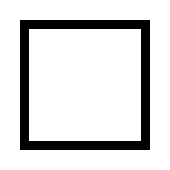 (art. 209 l.r. 65/2014)CHIEDEattestazione di conformità edilizia in sanatoria delle opere descritte nella documentazione allegata.Consapevole delle sanzioni penali previste dalla Legge per le false dichiarazioni e attestazioni (articolo 76 del Decreto del Presidente della Repubblica 28/12/2000, n. 445 e Codice Penale), sotto la propria responsabilitàDICHIARATitolarità  dell'interventoAi sensi del Regolamento regionale per l’unificazione dei parametri urbanistici ed edilizi, d.P.G.R. 64/R/2013, si definisce organismo edilizio l’unità immobiliare, o edificio, oppure complesso edilizio, interessato dall’intervento urbanistico-edilizio e/o dal mutamento della destinazione d’usoPresentazione della sanatoriaQualificazione  dell'interventoInterventi effettuati in territorio rurale o funzionali allo svolgimento dell’attività agricolaLocalizzazione  dell'interventoOpere su parti comuni o modifiche esterneRegolarità urbanistica e precedenti ediliziCalcolo del contributo(1)Fino all’approvazione delle linee guida regionali di cui all’art. 219 della l.r. 65/2014 si applicano le linee guida approvate con del. Giunta regionale 28 febbraio 2005, n. 322 (art. 243, l.r. 65/2014).Tecnici incaricatiImpresa esecutrice dei lavoriCatastoDiritti di terziNOTE:Attenzione: qualora dai controlli successivi il contenuto delle dichiarazioni risulti non corrispondente al vero, oltre alle sanzioni penali, è prevista la decadenza dai benefici ottenuti sulla base delle dichiarazioni stesse (art. 75 del Decreto del Presidente della Repubblica 28/12/2000, n. 445).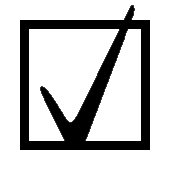 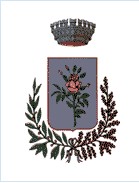 Attestazione di conformità edilizia in sanatoria - relazione tecnica di asseverazione(art. 209, comma 2, l.r. 65/2014)Il tecnico rilevatore, in qualità di tecnico asseverante, preso atto di assumere la qualità di persona esercente un servizio di pubblica necessità ai sensi degli articoli 359 e 481 del Codice Penale, consapevole che le dichiarazioni false, la falsità negli atti e l'uso di atti falsi comportano l'applicazione delle sanzioni penali previste dagli articoli 75 e 76 del Decreto del Presidente della Repubblica 28/12/2000, n. 445 e di quelle di cui all'articolo 19, comma 6 della Legge 07/08/1990, n. 241, sotto la propria responsabilitàDICHIARATipologia di intervento e descrizione sintetica delle opereche i lavori riguardano l’organismo edilizio/terreno individuato nella Attestazione di conformità in sanatoria di cui la presente relazione costituisce parte integrante e sostanziale;1.1      che le opere rientrano nella seguente tipologia di intervento:1.1.2        interventi di manutenzione straordinaria, che riguardino le parti strutturali degli edifici, senza alterazione della volumetria complessiva, della sagoma e dei prospetti né mutamenti della destinazione d’uso (art. 135, comma 2, lett. b) l.r. 65/2014)1.1.3        interventi di restauro e di risanamento conservativo, che riguardino le parti strutturali degli edifici, rivolti a conservare l’organismo edilizio e ad assicurarne la funzionalità mediante un insieme sistematico di opere che, nel rispetto degli elementi tipologici, formali e strutturali dell’organismo stesso, ne consentano anche il mutamento delle destinazioni d’uso (art. 135, comma 2, lett. c) l.r. 65/2014)1.1.4        interventi di ristrutturazione edilizia conservativa, rivolti a trasformare l’organismo edilizio mediante un insieme sistematico di opere non comportanti la demolizione del medesimo ma che possono comunque portare ad un organismo edilizio in tutto o in parte diverso dal precedente, nei casi in cui non ricorrano le condizioni di cui all’art. 10, comma 1, lett.c) del d.p.r. 380/2001 (art. 135, comma 2, lett. d) l.r. 65/2014).1.1.5        interventi pertinenziali che comportano la realizzazione, all’interno del resede di riferimento o in aderenza all’edificio principale, di un volume aggiuntivo non superiore al 20 per cento della volumetria complessiva dell’edificio medesimo (art. 135, comma 2, lett. e) l.r. 65/2014)1.1.6        interventi di mutamento di destinazione d’uso degli immobili, o di loro parti, eseguiti in assenza di opere edilizie, nei casi individuati dalla disciplina della distribuzione e localizzazione delle funzioni di cui all’articolo 98 della l.r. 65/2014 (art. 135, comma 2, lett. e bis) l.r. 65/2014)1.1.7        demolizioni di edifici o di manufatti non contestuali alla ricostruzione o ad interventi di nuova edificazione (art. 135, comma 2, lett. e ter) l.r. 65/2014)1.1.8        installazione dei manufatti per l’attività agricola amatoriale, per il ricovero di animali domestici di cui all’art.78, comma 1 (art. 135, comma 2, lett. g) l.r. 65/2014)1.1.9	    installazione di manufatti aventi le caratteristiche di cui all’articolo 34, comma 6 quater, dellal.r. 3/1994, negli appostamenti fissi per l’attività venatoria autorizzati ai sensi della medesima legge regionale (art. 135, comma 2, lett. h) l.r. 65/2014);1.1.10      opere individuate dal piano antincendi boschivi (art. 74 l.r. 39/2000) non costituenti attività edilizia libera (art. 135, comma 2, lett. i) l.r. 65/2014);1.1.11      installazione di impianti e manufatti per la produzione, distribuzione e stoccaggio di energia soggetta a SCIA ai sensi dell’art. 16 della l.r. 39/2005 (art. 135, c. 3 bis, l.r. 65/2014);e che consistono ine che con l’intervento la destinazione d’uso dell’organismo edilizio:non cambiacambia:Dati geometrici dell'organismo edilizio oggetto di interventoStrumentazione urbanistica comunale vigente e in salvaguardiaBarriere  architettonicheSicurezza degli impiantiInstallazione di impianti di produzione di energia elettrica da fonti rinnovabiliConsumi energeticiche l'intervento, in materia di risparmio energetico7.1      non è soggetto al deposito del progetto e della relazione tecnica di cui all’articolo 125 del d.P.R. n.380/2001 e agli articoli 3 e 8 del d.lgs. n. 192/20057.2      è soggetto al deposito del progetto e della relazione tecnica di cui all’articolo 125 del d.P.R. n. 380/2001 e agli articoli 3 e 8 del d.lgs. n. 192/2005, pertanto7.2.1      si allega la relazione tecnica sul rispetto delle prescrizioni in materia di risparmio energetico e la documentazione richiesta dalla leggeche l'intervento, in relazione agli obblighi in materia di fonti rinnovabilinon è soggetto all’applicazione dell’allegato 3 del d.lgs. n. 28/2011, in quanto non riguarda edifici di nuova costruzione o edifici sottoposti ad una ristrutturazione rilevanteè soggetto all'applicazione del Decreto Legislativo 03/03/2011, n. 28, pertantoil rispetto delle prescrizioni in materia di utilizzo di fonti di energia rinnovabili è indicato negli elaborati progettuali e nella relazione tecnica prevista dall'articolo 125 del Decreto del Presidente della Repubblica 06/06/2001, n. 380 e dal Decreto Legislativo 19/08/2005, n. 192 in materia di risparmio energeticol'impossibilità tecnica di ottemperare, in tutto o in parte, agli obblighi previsti, è evidenziata nella relazione tecnica dovuta ai sensi dell'articolo 125 del Decreto del Presidente della Repubblica 06/06/2001, n. 380 e del Decreto Legislativo 19/08/2005, n. 192, con l'indicazione della non fattibilità di tutte le diverse opzioni tecnologiche disponibili, ma sono rispettati gli obblighi sostitutivi di al comma 8 dello stesso Allegato 3;che l'intervento in relazione al miglioramento energetico degli edificiricade nell'articolo 14, comma 6 del Decreto Legislativo 04/07/2014, n. 102 in merito al computo degli spessori delle murature, nonché alla deroga alle distanze minime e alle altezze massime degli edifici, pertantosi certifica nella relazione tecnica una riduzione minima del 20% dell'indice di prestazione energetica previsto dal Decreto Legislativo 19/08/2005, n. 192ricade nell'articolo 14, comma 7 del Decreto Legislativo 04/07/2014, n. 102 in merito alle deroga alle distanze minime e alle altezze massime degli edifici, pertantosi certifica nella relazione tecnica una riduzione minima del 10% del limite di trasmittanza previsto dal Decreto Legislativo 19/08/2005, n. 192ricade nell'articolo 12, comma 1 del Decreto Legislativo 03/03/2011, n. 28 in merito al bonus volumetrico del 5%, pertantosi certifica nella relazione tecnica una copertura dei consumi di calore, di elettricità e per il raffrescamento, mediante energia prodotta da fonti rinnovabili, in misura superiore di almeno il30 per cento rispetto ai valori minimi obbligatori di cui all'Allegato 3 del Decreto Legislativo 03/03/2011, n. 28Tutela dall'inquinamento acusticoche l'intervento8.1      non rientra nell'ambito di applicazione dell'articolo 8 della Legge 26/10/1995, n. 447 e dell’art. 12 della l.r.89/19988.2      rientra nell’ambito di applicazione dell’articolo 8 della l. n. 447/1995 e dell’art. 12 della l.r. 89/1998 e pertanto si allega:8.2.1      documentazione di impatto acustico - a firma del tecnico abilitato competente in acustica ambientale - redatta in base all’art. 12, comma 2 della l.r. 89/1998 e dell’Allegato A. DGR n. 857/2013 (art. 8, comma 2 e 4, della l. 447/1995)8.2.2      valutazione previsionale di clima acustico - a firma del tecnico abilitato competente in acustica ambientale - redatta ai sensi dell’art. 12, comma 3 della l.r. 89/98 e dell’Allegato B della DGR n. 857/2013 (art. 8, comma 3, della l. 447/1995)8.2.3      dichiarazione sostitutiva dell’atto di notorietà - resa dal legale rappresentante ai sensi dell’art. 8, comma 5 della l. n. 447/1995 e dell’Allegato A della DGR n. 857/2013 - relativa al rispetto dei limiti stabiliti dal documento di classificazione acustica del territorio comunale di riferimento ovvero, ove questo non sia stato adottato, ai limiti individuati dal d.p.c.m. 14 novembre 1997 (art. 4, commi 1 e 2, dPR 227/2011)8.2.4      la documentazione di previsione di impatto acustico con l’indicazione delle misure previste per ridurre o eliminare le emissioni sonore, nel caso in cui i valori di emissioni sono superiori a quelli della zonizzazione acustica comunale o a quelli individuati dal d.P.C.M. 14 novembre 1997 (art. 8, comma 6, l. n. 447/1995) ai fini del rilascio del nulla-osta da parte del Comune (art. 8, comma 6, l. n. 447/1995)Quanto ai materiali e agli impianti che saranno utilizzati per l’intervento (componenti degli edifici, impianti tecnologici, ai servizi a funzionamento continuo e discontinuo):non rientra nell'ambito dell'applicazione del Decreto del Presidente del Consiglio dei Ministri 05/12/1997rientra nell'ambito dell'applicazione del Decreto del Presidente del Consiglio dei Ministri 05/12/1997 e pertanto8.4.1      si dichiara il rispetto dei requisiti acustici passivi degli edifici poiché l’intervento rientra nell’ambito di applicazione dell’art. 8 della l. 447/1995Produzione di materiali di risulta1  In caso di provvedimenti di VIA di competenza regionale, ai sensi dell’art. 27bis del d.lgs 104/2017, la SCIA e il Piano di Utilizzo sono presentati contestualmente all’istanza di VIA ai fini del rilascio del provvedimento unico regionale.Prevenzione incendiAmiantoConformità  igienico-sanitariaInterventi strutturali e/o in zona sismicaQualità ambientale dei terreni e delle acque sotterraneeInterventi in coperturaPericolosità  idraulicaInterventi effettuati in territorio rurale o funzionali allo svolgimento dell’attività agricolaBene sottoposto ad autorizzazione paesaggistica (2)In relazione a quanto previsto dall’ art. 16 del d.P.R. n. 31/2017 è possibile presentare un’unica istanza nei casi in cui gli interventi soggetti ad autorizzazione paesaggistica semplificata, abbiano ad oggetto edifici o manufatti assoggettati anche a tutela storico e artistica ai sensi della parte II del d.lgs. n. 42/2004.Bene sottoposto ad autorizzazione/atto di assenso della Soprintendenza archeologica/storico culturaleBene in area protettaBene sottoposto a vincolo idrogeologicoBene sottoposto a vincolo idraulicoZona di conservazione "Natura 2000"Fascia di rispetto cimiterialeAree a rischio di incidente rilevanteAltri vincoli di tutela ecologicaVincoli per garantire il coerente uso del suolo e l'efficienza tecnica delle infrastruttureNOTE:Tutto ciò premesso, il sottoscritto tecnico, in qualità di persona esercente un servizio di pubblica necessità ai sensi degli art 359 e 481 del Codice Penale, esperiti i necessari accertamenti di carattere urbanistico, edilizio, statico, igienico ed a seguito del sopralluogo, consapevole di essere passibile dell'ulteriore sanzione penale nel caso di falsa asseverazione circa l'esistenza dei requisiti o dei presupposti di cui all'articolo 19, comma 1 della Legge 07/08/1990, n. 241ASSEVERAla conformità delle opere sopra indicate, compiutamente descritte negli elaborati di rilievo, agli strumenti urbanistici approvati e non in contrasto con quelli adottati, la conformità al Regolamento edilizio comunale, al Codice della Strada, nonché al Codice Civile e assevera che le stesse rispettano le norme di sicurezza e igienico/sanitarie e le altre norme vigenti in materia di urbanistica, edilizia, e quanto vigente in materia, come sopra richiamato.Il sottoscritto dichiara inoltre che l'allegato di rilievo è compilato in piena conformità alle norme di legge e dei vigenti regolamenti comunali, nei riguardi pure delle proprietà confinanti essendo consapevole che la presente segnalazione non può comportare limitazione dei diritti dei terzi, fermo restando quanto previsto dall'articolo 19, comma 6-ter, della Legge 07/08/1990, n. 241.Al Comune diLAJATICOUfficio edilizia privata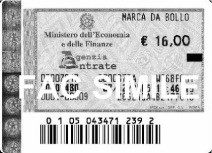 SUAP/SUE (edilizia produttiva)SUE (edilizia residenziale)SUAP/SUE (edilizia produttiva)SUE (edilizia residenziale)SUAP/SUE (edilizia produttiva)SUE (edilizia residenziale)Il sottoscrittoIl sottoscrittoIl sottoscrittoIl sottoscrittoIl sottoscrittoIl sottoscrittoIl sottoscrittoIl sottoscrittoIl sottoscrittoIl sottoscrittoIl sottoscrittoIl sottoscrittoCognomeCognomeCognomeCognomeNomeNomeNomeNomeNomeCodice FiscaleCodice FiscaleCodice FiscaleData di nascitaData di nascitaData di nascitaSesso (M/F)Luogo di nascitaLuogo di nascitaLuogo di nascitaLuogo di nascitaLuogo di nascitaCittadinanzaCittadinanzaCittadinanzaResidenzaResidenzaResidenzaResidenzaResidenzaResidenzaResidenzaResidenzaResidenzaResidenzaResidenzaResidenzaProvinciaComuneComuneComuneComuneIndirizzoIndirizzoIndirizzoIndirizzoIndirizzoCivicoCAPTelefono casaTelefono casaTelefono cellulareTelefono cellularePosta elettronica ordinariaPosta elettronica ordinariaPosta elettronica ordinariaPosta elettronica ordinariaPosta elettronica ordinariaPosta elettronica certificataPosta elettronica certificataPosta elettronica certificatain qualità di (questa sezione deve essere compilata se il dichiarante non è una persona fisica)in qualità di (questa sezione deve essere compilata se il dichiarante non è una persona fisica)in qualità di (questa sezione deve essere compilata se il dichiarante non è una persona fisica)in qualità di (questa sezione deve essere compilata se il dichiarante non è una persona fisica)in qualità di (questa sezione deve essere compilata se il dichiarante non è una persona fisica)in qualità di (questa sezione deve essere compilata se il dichiarante non è una persona fisica)in qualità di (questa sezione deve essere compilata se il dichiarante non è una persona fisica)in qualità di (questa sezione deve essere compilata se il dichiarante non è una persona fisica)in qualità di (questa sezione deve essere compilata se il dichiarante non è una persona fisica)in qualità di (questa sezione deve essere compilata se il dichiarante non è una persona fisica)in qualità di (questa sezione deve essere compilata se il dichiarante non è una persona fisica)in qualità di (questa sezione deve essere compilata se il dichiarante non è una persona fisica)RuoloRuoloRuoloRuoloRuoloRuoloRuoloRuoloRuoloRuoloRuoloRuoloDenominazione/Ragione  socialeDenominazione/Ragione  socialeDenominazione/Ragione  socialeDenominazione/Ragione  socialeDenominazione/Ragione  socialeDenominazione/Ragione  socialeDenominazione/Ragione  socialeDenominazione/Ragione  socialeDenominazione/Ragione  socialeDenominazione/Ragione  socialeTipologiaTipologiaSede legaleSede legaleSede legaleSede legaleSede legaleSede legaleSede legaleSede legaleSede legaleSede legaleSede legaleSede legaleProvinciaComuneComuneComuneComuneIndirizzoIndirizzoIndirizzoIndirizzoIndirizzoCivicoCAPCodice FiscaleCodice FiscaleCodice FiscaleCodice FiscaleCodice FiscaleCodice FiscalePartita IVAPartita IVAPartita IVAPartita IVAPartita IVAPartita IVATelefonoTelefonoTelefonoTelefonoPosta elettronica ordinariaPosta elettronica ordinariaPosta elettronica ordinariaPosta elettronica ordinariaPosta elettronica certificataPosta elettronica certificataPosta elettronica certificataPosta elettronica certificataIscrizione al Registro Imprese della Camera di CommercioIscrizione al Registro Imprese della Camera di CommercioIscrizione al Registro Imprese della Camera di CommercioIscrizione al Registro Imprese della Camera di CommercioIscrizione al Registro Imprese della Camera di CommercioIscrizione al Registro Imprese della Camera di CommercioProvinciaNumero iscrizioneNumero iscrizioneNumero iscrizioneNumero iscrizioneNumero iscrizioneIscrizione al Repertorio Economico e Amministrativo (REA)Iscrizione al Repertorio Economico e Amministrativo (REA)Iscrizione al Repertorio Economico e Amministrativo (REA)Iscrizione al Repertorio Economico e Amministrativo (REA)Iscrizione al Repertorio Economico e Amministrativo (REA)Iscrizione al Repertorio Economico e Amministrativo (REA)ProvinciaNumero iscrizioneNumero iscrizioneNumero iscrizioneNumero iscrizioneNumero iscrizionePosizione INAILPosizione INAILPosizione INAILPosizione INAILPosizione INAILPosizione INAILCodice INAIL impresaCodice INAIL impresaCodice INAIL impresaCodice INAIL impresaCodice INAIL impresaCodice INAIL impresadi avere titolo alla presentazione di questa pratica edilizia in quanto(ad esempio proprietario, comproprietario, usufruttuario, amministratore di condominio, ecc.)di avere titolo alla presentazione di questa pratica edilizia in quanto(ad esempio proprietario, comproprietario, usufruttuario, amministratore di condominio, ecc.)Titolo richiedente (proprietario, comproprietario, ecc.)Se altro negozio giuridicodell’organismo edilizio1/terreno interessato dall’intervento e diavere titolarità esclusiva all'esecuzione dell'interventonon avere titolarità esclusiva all'esecuzione dell'intervento, ma di disporre comunque della dichiarazione di assenso dei terzi titolari di altri diritti reali o obbligatori, come risulta dall'allegato "Ulteriori intestatari", compilato e firmato da parte di tutti i comproprietari (corredato da copia di documento d'identità in caso di presentazione  cartacea)dell’organismo edilizio1/terreno interessato dall’intervento e diavere titolarità esclusiva all'esecuzione dell'interventonon avere titolarità esclusiva all'esecuzione dell'intervento, ma di disporre comunque della dichiarazione di assenso dei terzi titolari di altri diritti reali o obbligatori, come risulta dall'allegato "Ulteriori intestatari", compilato e firmato da parte di tutti i comproprietari (corredato da copia di documento d'identità in caso di presentazione  cartacea)di presentare:b.1       sanatoria dell'intervento realizzato in datadi presentare:b.1       sanatoria dell'intervento realizzato in datadi presentare:b.1       sanatoria dell'intervento realizzato in datadi presentare:b.1       sanatoria dell'intervento realizzato in dataMeseMeseAnnole opere sono realizzate in assenza di titolo abilitativole opere sono realizzate in difformità dal titolo abilitativole opere sono realizzate in assenza di titolo abilitativole opere sono realizzate in difformità dal titolo abilitativole opere sono realizzate in assenza di titolo abilitativole opere sono realizzate in difformità dal titolo abilitativole opere sono realizzate in assenza di titolo abilitativole opere sono realizzate in difformità dal titolo abilitativoNumeroDatache la presente sanatoria relativa all'intervento, descritto nella relazione di asseverazione, riguarda:intervento di cui all’art. 135, comma 2, l.r. 65/2014variante in corso d’opera al/allac.2.1       a permesso di costruire (art. 135, comma 3, della l.r. 65/2014)che la presente sanatoria relativa all'intervento, descritto nella relazione di asseverazione, riguarda:intervento di cui all’art. 135, comma 2, l.r. 65/2014variante in corso d’opera al/allac.2.1       a permesso di costruire (art. 135, comma 3, della l.r. 65/2014)che la presente sanatoria relativa all'intervento, descritto nella relazione di asseverazione, riguarda:intervento di cui all’art. 135, comma 2, l.r. 65/2014variante in corso d’opera al/allac.2.1       a permesso di costruire (art. 135, comma 3, della l.r. 65/2014)che la presente sanatoria relativa all'intervento, descritto nella relazione di asseverazione, riguarda:intervento di cui all’art. 135, comma 2, l.r. 65/2014variante in corso d’opera al/allac.2.1       a permesso di costruire (art. 135, comma 3, della l.r. 65/2014)che la presente sanatoria relativa all'intervento, descritto nella relazione di asseverazione, riguarda:intervento di cui all’art. 135, comma 2, l.r. 65/2014variante in corso d’opera al/allac.2.1       a permesso di costruire (art. 135, comma 3, della l.r. 65/2014)NumeroNumeroDataDatac.2.2       a segnalazione certificata di inizio attività (art. 145, comma 5, l.r. 65/2014)c.2.2       a segnalazione certificata di inizio attività (art. 145, comma 5, l.r. 65/2014)c.2.2       a segnalazione certificata di inizio attività (art. 145, comma 5, l.r. 65/2014)c.2.2       a segnalazione certificata di inizio attività (art. 145, comma 5, l.r. 65/2014)c.2.2       a segnalazione certificata di inizio attività (art. 145, comma 5, l.r. 65/2014)NumeroNumeroDataDatac.2.3       a titolo unicoc.2.3       a titolo unicoc.2.3       a titolo unicoc.2.3       a titolo unicoc.2.3       a titolo unicoNumeroNumeroDataDatae che infine la presente sanatoria riguarda:c.3       intervento in deroga alle distanze previste dal d.m. 1444/1968, in conformità a quanto previsto nel piano operativo e/o nello strumento urbanistico attuativo, ai sensi dell’art.. 140 della l.r. 65/2014c.4       intervento che comporta il frazionamento di edifici a destinazione industriale e artigianale, non previsto o non consentito dagli strumenti di pianificazione urbanistica vigenti (art.. 139 della l.r. 65/2014) e pertanto:si allega il piano industrialesi comunicano gli estremi del provvedimento di approvazione del piano industrialee che infine la presente sanatoria riguarda:c.3       intervento in deroga alle distanze previste dal d.m. 1444/1968, in conformità a quanto previsto nel piano operativo e/o nello strumento urbanistico attuativo, ai sensi dell’art.. 140 della l.r. 65/2014c.4       intervento che comporta il frazionamento di edifici a destinazione industriale e artigianale, non previsto o non consentito dagli strumenti di pianificazione urbanistica vigenti (art.. 139 della l.r. 65/2014) e pertanto:si allega il piano industrialesi comunicano gli estremi del provvedimento di approvazione del piano industrialee che infine la presente sanatoria riguarda:c.3       intervento in deroga alle distanze previste dal d.m. 1444/1968, in conformità a quanto previsto nel piano operativo e/o nello strumento urbanistico attuativo, ai sensi dell’art.. 140 della l.r. 65/2014c.4       intervento che comporta il frazionamento di edifici a destinazione industriale e artigianale, non previsto o non consentito dagli strumenti di pianificazione urbanistica vigenti (art.. 139 della l.r. 65/2014) e pertanto:si allega il piano industrialesi comunicano gli estremi del provvedimento di approvazione del piano industrialee che infine la presente sanatoria riguarda:c.3       intervento in deroga alle distanze previste dal d.m. 1444/1968, in conformità a quanto previsto nel piano operativo e/o nello strumento urbanistico attuativo, ai sensi dell’art.. 140 della l.r. 65/2014c.4       intervento che comporta il frazionamento di edifici a destinazione industriale e artigianale, non previsto o non consentito dagli strumenti di pianificazione urbanistica vigenti (art.. 139 della l.r. 65/2014) e pertanto:si allega il piano industrialesi comunicano gli estremi del provvedimento di approvazione del piano industrialee che infine la presente sanatoria riguarda:c.3       intervento in deroga alle distanze previste dal d.m. 1444/1968, in conformità a quanto previsto nel piano operativo e/o nello strumento urbanistico attuativo, ai sensi dell’art.. 140 della l.r. 65/2014c.4       intervento che comporta il frazionamento di edifici a destinazione industriale e artigianale, non previsto o non consentito dagli strumenti di pianificazione urbanistica vigenti (art.. 139 della l.r. 65/2014) e pertanto:si allega il piano industrialesi comunicano gli estremi del provvedimento di approvazione del piano industrialeProt.Prot.Prot.Datac.5       interventi sul patrimonio edilizio esistente a destinazione di uso agricolac.5.1       in assenza di programma aziendale, ai sensi dell’art. 71 (senza mutamento della destinazione d’uso) o dell’art. 83 (con contestuale mutamento della destinazione d’uso) della l.r. 65/2014c.5.2       mediante programma aziendale, ai sensi dell’art. 72 (senza mutamento della  destinazione d’uso) o dell’art. 82 (con contestuale mutamento della destinazione d’uso) della l.r. 65/2014, e pertanto:si allega il programma aziendalesi comunicano gli estremi del provvedimento di approvazione del programma aziendalec.5       interventi sul patrimonio edilizio esistente a destinazione di uso agricolac.5.1       in assenza di programma aziendale, ai sensi dell’art. 71 (senza mutamento della destinazione d’uso) o dell’art. 83 (con contestuale mutamento della destinazione d’uso) della l.r. 65/2014c.5.2       mediante programma aziendale, ai sensi dell’art. 72 (senza mutamento della  destinazione d’uso) o dell’art. 82 (con contestuale mutamento della destinazione d’uso) della l.r. 65/2014, e pertanto:si allega il programma aziendalesi comunicano gli estremi del provvedimento di approvazione del programma aziendalec.5       interventi sul patrimonio edilizio esistente a destinazione di uso agricolac.5.1       in assenza di programma aziendale, ai sensi dell’art. 71 (senza mutamento della destinazione d’uso) o dell’art. 83 (con contestuale mutamento della destinazione d’uso) della l.r. 65/2014c.5.2       mediante programma aziendale, ai sensi dell’art. 72 (senza mutamento della  destinazione d’uso) o dell’art. 82 (con contestuale mutamento della destinazione d’uso) della l.r. 65/2014, e pertanto:si allega il programma aziendalesi comunicano gli estremi del provvedimento di approvazione del programma aziendalec.5       interventi sul patrimonio edilizio esistente a destinazione di uso agricolac.5.1       in assenza di programma aziendale, ai sensi dell’art. 71 (senza mutamento della destinazione d’uso) o dell’art. 83 (con contestuale mutamento della destinazione d’uso) della l.r. 65/2014c.5.2       mediante programma aziendale, ai sensi dell’art. 72 (senza mutamento della  destinazione d’uso) o dell’art. 82 (con contestuale mutamento della destinazione d’uso) della l.r. 65/2014, e pertanto:si allega il programma aziendalesi comunicano gli estremi del provvedimento di approvazione del programma aziendalec.5       interventi sul patrimonio edilizio esistente a destinazione di uso agricolac.5.1       in assenza di programma aziendale, ai sensi dell’art. 71 (senza mutamento della destinazione d’uso) o dell’art. 83 (con contestuale mutamento della destinazione d’uso) della l.r. 65/2014c.5.2       mediante programma aziendale, ai sensi dell’art. 72 (senza mutamento della  destinazione d’uso) o dell’art. 82 (con contestuale mutamento della destinazione d’uso) della l.r. 65/2014, e pertanto:si allega il programma aziendalesi comunicano gli estremi del provvedimento di approvazione del programma aziendaleProt.Prot.Datac.5.2.3       si comunicano gli estremi della delibera di approvazione del programma  con valenza di piano attuativo (art. 74, c. 13, l.r. 65/2014) Del. C.C.c.5.2.3       si comunicano gli estremi della delibera di approvazione del programma  con valenza di piano attuativo (art. 74, c. 13, l.r. 65/2014) Del. C.C.c.5.2.3       si comunicano gli estremi della delibera di approvazione del programma  con valenza di piano attuativo (art. 74, c. 13, l.r. 65/2014) Del. C.C.c.5.2.3       si comunicano gli estremi della delibera di approvazione del programma  con valenza di piano attuativo (art. 74, c. 13, l.r. 65/2014) Del. C.C.c.5.2.3       si comunicano gli estremi della delibera di approvazione del programma  con valenza di piano attuativo (art. 74, c. 13, l.r. 65/2014) Del. C.C.NumeroNumeroDatae che infine riguarda: (solo nel caso di presentazione allo Sportello Unico per le Attività Produttive – SUAP)c.6       attività che rientrano nell’ambito del procedimento automatizzato ai sensi degli articoli 5 e 6 del d.P.R. n.160/2010c.7       attività che rientrano nell’ambito del procedimento ordinario ai sensi dell’articolo 7 del d.P.R. n. 160/2010e che infine riguarda: (solo nel caso di presentazione allo Sportello Unico per le Attività Produttive – SUAP)c.6       attività che rientrano nell’ambito del procedimento automatizzato ai sensi degli articoli 5 e 6 del d.P.R. n.160/2010c.7       attività che rientrano nell’ambito del procedimento ordinario ai sensi dell’articolo 7 del d.P.R. n. 160/2010e che infine riguarda: (solo nel caso di presentazione allo Sportello Unico per le Attività Produttive – SUAP)c.6       attività che rientrano nell’ambito del procedimento automatizzato ai sensi degli articoli 5 e 6 del d.P.R. n.160/2010c.7       attività che rientrano nell’ambito del procedimento ordinario ai sensi dell’articolo 7 del d.P.R. n. 160/2010e che infine riguarda: (solo nel caso di presentazione allo Sportello Unico per le Attività Produttive – SUAP)c.6       attività che rientrano nell’ambito del procedimento automatizzato ai sensi degli articoli 5 e 6 del d.P.R. n.160/2010c.7       attività che rientrano nell’ambito del procedimento ordinario ai sensi dell’articolo 7 del d.P.R. n. 160/2010e che infine riguarda: (solo nel caso di presentazione allo Sportello Unico per le Attività Produttive – SUAP)c.6       attività che rientrano nell’ambito del procedimento automatizzato ai sensi degli articoli 5 e 6 del d.P.R. n.160/2010c.7       attività che rientrano nell’ambito del procedimento ordinario ai sensi dell’articolo 7 del d.P.R. n. 160/2010 che l'interventod.1       consiste nell’ installazione di serre e di altri manufatti aziendali realizzati con strutture in materiale leggero e  semplicemente ancorati a terra senza opere murarie per un periodo superiore a due anni (art. 70, comma 3, lett. a) l.r. 65/2014 e art. 2 del dpgr 63R/2016 ) e pertanto, consapevole della sanzioni in caso di mancato rispetto dell’impegno:si impegna alla rimozione del manufatto e al ripristino dello stato dei luoghi una volta cessata la necessità di utilizzod.2       consiste nella installazione di manufatti per l’attività agricola amatoriale (art. 78, comma 1 l.r. 65/2014) che non comporta trasformazione permanente del suolo, con le modalità costruttive di cui all’art. 12 comma 1 del dpgr 63R/2016 e pertantodichiara di essere in possesso dei requisiti che danno diritto all’installazione di tali annessi ai sensi della disciplina comunale del territorio rurale (art. 12 comma 4 lett.a) dpgr 63R/2016) come da documentazione  allegatadichiara che la realizzazione del manufatto si rende necessaria per la seguente attività agricola (art.12, comma 4, lett b) del dpgr 63R/2016) che l'interventod.1       consiste nell’ installazione di serre e di altri manufatti aziendali realizzati con strutture in materiale leggero e  semplicemente ancorati a terra senza opere murarie per un periodo superiore a due anni (art. 70, comma 3, lett. a) l.r. 65/2014 e art. 2 del dpgr 63R/2016 ) e pertanto, consapevole della sanzioni in caso di mancato rispetto dell’impegno:si impegna alla rimozione del manufatto e al ripristino dello stato dei luoghi una volta cessata la necessità di utilizzod.2       consiste nella installazione di manufatti per l’attività agricola amatoriale (art. 78, comma 1 l.r. 65/2014) che non comporta trasformazione permanente del suolo, con le modalità costruttive di cui all’art. 12 comma 1 del dpgr 63R/2016 e pertantodichiara di essere in possesso dei requisiti che danno diritto all’installazione di tali annessi ai sensi della disciplina comunale del territorio rurale (art. 12 comma 4 lett.a) dpgr 63R/2016) come da documentazione  allegatadichiara che la realizzazione del manufatto si rende necessaria per la seguente attività agricola (art.12, comma 4, lett b) del dpgr 63R/2016) che l'interventod.1       consiste nell’ installazione di serre e di altri manufatti aziendali realizzati con strutture in materiale leggero e  semplicemente ancorati a terra senza opere murarie per un periodo superiore a due anni (art. 70, comma 3, lett. a) l.r. 65/2014 e art. 2 del dpgr 63R/2016 ) e pertanto, consapevole della sanzioni in caso di mancato rispetto dell’impegno:si impegna alla rimozione del manufatto e al ripristino dello stato dei luoghi una volta cessata la necessità di utilizzod.2       consiste nella installazione di manufatti per l’attività agricola amatoriale (art. 78, comma 1 l.r. 65/2014) che non comporta trasformazione permanente del suolo, con le modalità costruttive di cui all’art. 12 comma 1 del dpgr 63R/2016 e pertantodichiara di essere in possesso dei requisiti che danno diritto all’installazione di tali annessi ai sensi della disciplina comunale del territorio rurale (art. 12 comma 4 lett.a) dpgr 63R/2016) come da documentazione  allegatadichiara che la realizzazione del manufatto si rende necessaria per la seguente attività agricola (art.12, comma 4, lett b) del dpgr 63R/2016) che l'interventod.1       consiste nell’ installazione di serre e di altri manufatti aziendali realizzati con strutture in materiale leggero e  semplicemente ancorati a terra senza opere murarie per un periodo superiore a due anni (art. 70, comma 3, lett. a) l.r. 65/2014 e art. 2 del dpgr 63R/2016 ) e pertanto, consapevole della sanzioni in caso di mancato rispetto dell’impegno:si impegna alla rimozione del manufatto e al ripristino dello stato dei luoghi una volta cessata la necessità di utilizzod.2       consiste nella installazione di manufatti per l’attività agricola amatoriale (art. 78, comma 1 l.r. 65/2014) che non comporta trasformazione permanente del suolo, con le modalità costruttive di cui all’art. 12 comma 1 del dpgr 63R/2016 e pertantodichiara di essere in possesso dei requisiti che danno diritto all’installazione di tali annessi ai sensi della disciplina comunale del territorio rurale (art. 12 comma 4 lett.a) dpgr 63R/2016) come da documentazione  allegatadichiara che la realizzazione del manufatto si rende necessaria per la seguente attività agricola (art.12, comma 4, lett b) del dpgr 63R/2016)Attività agricolaAttività agricolaAttività agricolasi impegna a non alienare tali manufatti separatamente dal fondo su cui insistono e a rimuoverli al cessare dell’attività agricola, consapevole della sanzioni in caso di mancato rispetto dell’impegno (art. 12, comma 5 del dpgr 63R/2016)d.3       consiste nella installazione di manufatti per il ricovero di animali domestici (art. 78, comma 1 l.r. 65/2014) che non comporta trasformazione permanente del suolo, con le modalità costruttive di cui all’art. 13 comma 1 del dpgr 63R/2016 e pertanto:dichiara di essere in possesso dei requisiti che danno diritto all’installazione di tali annessi ai sensi della disciplina comunale del territorio rurale (art. 13 comma 4 lett. a) dpgr 63R/2016) come da documentazione  allegatadichiara che la realizzazione del manufatto si rende necessaria in relazione alle esigenze di ricovero degli animali (art. 13, comma 4, lett. b) del dpgr 63R/2016)si impegna a rimuovere tali manufatti al cessare dell’esigenza di ricovero degli animali, consapevole della sanzioni in caso di mancato rispetto dell’impegno (art. 13, comma 5 del dpgr 63R/2016)d.4       è funzionale allo svolgimento di un’attività agrituristica (art. 71 comma 4 l.r 65/2014) e pertanto:si impegna per quindici anni dalla realizzazione dell’intervento a non modificare la destinazione d’uso agricola degli organismi edilizid.5       è necessario per l’utilizzo di immobili a destinazione industriale o artigianale per lo svolgimento dell’attività agricola (art. 75 l.r. 65/2014 e art. 11 dpgr 63R/2016) e pertanto:dichiara che l’utilizzo dell’immobile a fini agricoli  è necessario in coerenza con l’ordinamento produttivo/colturale e le dimensioni aziendalid.6       comporta il contestuale mutamento della destinazione d’uso agricola di edifici rurali (art.83 l.r. 65/2014) e pertanto:d.6.1       essendo l’area di pertinenza di dimensione non inferiore ad un ettaro, si indicano gli estremi di sottoscrizione della convenzione o atto d'obbligo unilateralesi impegna a non alienare tali manufatti separatamente dal fondo su cui insistono e a rimuoverli al cessare dell’attività agricola, consapevole della sanzioni in caso di mancato rispetto dell’impegno (art. 12, comma 5 del dpgr 63R/2016)d.3       consiste nella installazione di manufatti per il ricovero di animali domestici (art. 78, comma 1 l.r. 65/2014) che non comporta trasformazione permanente del suolo, con le modalità costruttive di cui all’art. 13 comma 1 del dpgr 63R/2016 e pertanto:dichiara di essere in possesso dei requisiti che danno diritto all’installazione di tali annessi ai sensi della disciplina comunale del territorio rurale (art. 13 comma 4 lett. a) dpgr 63R/2016) come da documentazione  allegatadichiara che la realizzazione del manufatto si rende necessaria in relazione alle esigenze di ricovero degli animali (art. 13, comma 4, lett. b) del dpgr 63R/2016)si impegna a rimuovere tali manufatti al cessare dell’esigenza di ricovero degli animali, consapevole della sanzioni in caso di mancato rispetto dell’impegno (art. 13, comma 5 del dpgr 63R/2016)d.4       è funzionale allo svolgimento di un’attività agrituristica (art. 71 comma 4 l.r 65/2014) e pertanto:si impegna per quindici anni dalla realizzazione dell’intervento a non modificare la destinazione d’uso agricola degli organismi edilizid.5       è necessario per l’utilizzo di immobili a destinazione industriale o artigianale per lo svolgimento dell’attività agricola (art. 75 l.r. 65/2014 e art. 11 dpgr 63R/2016) e pertanto:dichiara che l’utilizzo dell’immobile a fini agricoli  è necessario in coerenza con l’ordinamento produttivo/colturale e le dimensioni aziendalid.6       comporta il contestuale mutamento della destinazione d’uso agricola di edifici rurali (art.83 l.r. 65/2014) e pertanto:d.6.1       essendo l’area di pertinenza di dimensione non inferiore ad un ettaro, si indicano gli estremi di sottoscrizione della convenzione o atto d'obbligo unilateralesi impegna a non alienare tali manufatti separatamente dal fondo su cui insistono e a rimuoverli al cessare dell’attività agricola, consapevole della sanzioni in caso di mancato rispetto dell’impegno (art. 12, comma 5 del dpgr 63R/2016)d.3       consiste nella installazione di manufatti per il ricovero di animali domestici (art. 78, comma 1 l.r. 65/2014) che non comporta trasformazione permanente del suolo, con le modalità costruttive di cui all’art. 13 comma 1 del dpgr 63R/2016 e pertanto:dichiara di essere in possesso dei requisiti che danno diritto all’installazione di tali annessi ai sensi della disciplina comunale del territorio rurale (art. 13 comma 4 lett. a) dpgr 63R/2016) come da documentazione  allegatadichiara che la realizzazione del manufatto si rende necessaria in relazione alle esigenze di ricovero degli animali (art. 13, comma 4, lett. b) del dpgr 63R/2016)si impegna a rimuovere tali manufatti al cessare dell’esigenza di ricovero degli animali, consapevole della sanzioni in caso di mancato rispetto dell’impegno (art. 13, comma 5 del dpgr 63R/2016)d.4       è funzionale allo svolgimento di un’attività agrituristica (art. 71 comma 4 l.r 65/2014) e pertanto:si impegna per quindici anni dalla realizzazione dell’intervento a non modificare la destinazione d’uso agricola degli organismi edilizid.5       è necessario per l’utilizzo di immobili a destinazione industriale o artigianale per lo svolgimento dell’attività agricola (art. 75 l.r. 65/2014 e art. 11 dpgr 63R/2016) e pertanto:dichiara che l’utilizzo dell’immobile a fini agricoli  è necessario in coerenza con l’ordinamento produttivo/colturale e le dimensioni aziendalid.6       comporta il contestuale mutamento della destinazione d’uso agricola di edifici rurali (art.83 l.r. 65/2014) e pertanto:d.6.1       essendo l’area di pertinenza di dimensione non inferiore ad un ettaro, si indicano gli estremi di sottoscrizione della convenzione o atto d'obbligo unilateralesi impegna a non alienare tali manufatti separatamente dal fondo su cui insistono e a rimuoverli al cessare dell’attività agricola, consapevole della sanzioni in caso di mancato rispetto dell’impegno (art. 12, comma 5 del dpgr 63R/2016)d.3       consiste nella installazione di manufatti per il ricovero di animali domestici (art. 78, comma 1 l.r. 65/2014) che non comporta trasformazione permanente del suolo, con le modalità costruttive di cui all’art. 13 comma 1 del dpgr 63R/2016 e pertanto:dichiara di essere in possesso dei requisiti che danno diritto all’installazione di tali annessi ai sensi della disciplina comunale del territorio rurale (art. 13 comma 4 lett. a) dpgr 63R/2016) come da documentazione  allegatadichiara che la realizzazione del manufatto si rende necessaria in relazione alle esigenze di ricovero degli animali (art. 13, comma 4, lett. b) del dpgr 63R/2016)si impegna a rimuovere tali manufatti al cessare dell’esigenza di ricovero degli animali, consapevole della sanzioni in caso di mancato rispetto dell’impegno (art. 13, comma 5 del dpgr 63R/2016)d.4       è funzionale allo svolgimento di un’attività agrituristica (art. 71 comma 4 l.r 65/2014) e pertanto:si impegna per quindici anni dalla realizzazione dell’intervento a non modificare la destinazione d’uso agricola degli organismi edilizid.5       è necessario per l’utilizzo di immobili a destinazione industriale o artigianale per lo svolgimento dell’attività agricola (art. 75 l.r. 65/2014 e art. 11 dpgr 63R/2016) e pertanto:dichiara che l’utilizzo dell’immobile a fini agricoli  è necessario in coerenza con l’ordinamento produttivo/colturale e le dimensioni aziendalid.6       comporta il contestuale mutamento della destinazione d’uso agricola di edifici rurali (art.83 l.r. 65/2014) e pertanto:d.6.1       essendo l’area di pertinenza di dimensione non inferiore ad un ettaro, si indicano gli estremi di sottoscrizione della convenzione o atto d'obbligo unilateraleProt.Datad.6.2       essendo l’area di pertinenza di dimensione inferiore ad un ettaro, dichiara di aver effettuato il pagamento degli specifici oneri ai sensi dell’art. 83, comma 5 della l.r. 65/2014 ed allega la ricevuta del versamentod.6.2       essendo l’area di pertinenza di dimensione inferiore ad un ettaro, dichiara di aver effettuato il pagamento degli specifici oneri ai sensi dell’art. 83, comma 5 della l.r. 65/2014 ed allega la ricevuta del versamentod.6.2       essendo l’area di pertinenza di dimensione inferiore ad un ettaro, dichiara di aver effettuato il pagamento degli specifici oneri ai sensi dell’art. 83, comma 5 della l.r. 65/2014 ed allega la ricevuta del versamentod.6.2       essendo l’area di pertinenza di dimensione inferiore ad un ettaro, dichiara di aver effettuato il pagamento degli specifici oneri ai sensi dell’art. 83, comma 5 della l.r. 65/2014 ed allega la ricevuta del versamentoche l'intervento interessa l'organismo edilizio/terrenoche l'intervento interessa l'organismo edilizio/terrenoche l'intervento interessa l'organismo edilizio/terrenoche l'intervento interessa l'organismo edilizio/terrenoche l'intervento interessa l'organismo edilizio/terrenoche l'intervento interessa l'organismo edilizio/terrenoche l'intervento interessa l'organismo edilizio/terrenoche l'intervento interessa l'organismo edilizio/terrenoche l'intervento interessa l'organismo edilizio/terrenoTipo (particella terreni o unità immobiliare urbana)Tipo (particella terreni o unità immobiliare urbana)Codice catastaleSezioneFoglioNumeroSubalternoCategoriaProvinciaComuneIndirizzoIndirizzoIndirizzoCivicoBarratoPianoUlteriori immobili oggetto del procedimento (allegare il modulo "Ulteriori immobili oggetto del procedimento")Ulteriori immobili oggetto del procedimento (allegare il modulo "Ulteriori immobili oggetto del procedimento")Ulteriori immobili oggetto del procedimento (allegare il modulo "Ulteriori immobili oggetto del procedimento")Ulteriori immobili oggetto del procedimento (allegare il modulo "Ulteriori immobili oggetto del procedimento")Ulteriori immobili oggetto del procedimento (allegare il modulo "Ulteriori immobili oggetto del procedimento")Ulteriori immobili oggetto del procedimento (allegare il modulo "Ulteriori immobili oggetto del procedimento")Ulteriori immobili oggetto del procedimento (allegare il modulo "Ulteriori immobili oggetto del procedimento")Ulteriori immobili oggetto del procedimento (allegare il modulo "Ulteriori immobili oggetto del procedimento")Ulteriori immobili oggetto del procedimento (allegare il modulo "Ulteriori immobili oggetto del procedimento")il procedimento riguarda  ulteriori immobiliil procedimento riguarda  ulteriori immobiliil procedimento riguarda  ulteriori immobiliil procedimento riguarda  ulteriori immobiliil procedimento riguarda  ulteriori immobiliil procedimento riguarda  ulteriori immobiliil procedimento riguarda  ulteriori immobiliil procedimento riguarda  ulteriori immobiliil procedimento riguarda  ulteriori immobiliDestinazione d'uso principaleDestinazione d'uso principaleDestinazione d'uso principaleDestinazione d'uso principaleDestinazione d'uso principaleDestinazione d'uso principaleDestinazione d'uso principaleDestinazione d'uso principaleDestinazione d'uso principalele opere riguardano un intervento su area liberale opere riguardano un organismo edilizio esistente e che, ai sensi dell’art. 133 comma 7 della lr 65/2014, lo stato attuale dello stesso risulta:f.2.1     in difformità rispetto al seguente titolo/pratica edilizia:le opere riguardano un intervento su area liberale opere riguardano un organismo edilizio esistente e che, ai sensi dell’art. 133 comma 7 della lr 65/2014, lo stato attuale dello stesso risulta:f.2.1     in difformità rispetto al seguente titolo/pratica edilizia:le opere riguardano un intervento su area liberale opere riguardano un organismo edilizio esistente e che, ai sensi dell’art. 133 comma 7 della lr 65/2014, lo stato attuale dello stesso risulta:f.2.1     in difformità rispetto al seguente titolo/pratica edilizia:le opere riguardano un intervento su area liberale opere riguardano un organismo edilizio esistente e che, ai sensi dell’art. 133 comma 7 della lr 65/2014, lo stato attuale dello stesso risulta:f.2.1     in difformità rispetto al seguente titolo/pratica edilizia:le opere riguardano un intervento su area liberale opere riguardano un organismo edilizio esistente e che, ai sensi dell’art. 133 comma 7 della lr 65/2014, lo stato attuale dello stesso risulta:f.2.1     in difformità rispetto al seguente titolo/pratica edilizia:le opere riguardano un intervento su area liberale opere riguardano un organismo edilizio esistente e che, ai sensi dell’art. 133 comma 7 della lr 65/2014, lo stato attuale dello stesso risulta:f.2.1     in difformità rispetto al seguente titolo/pratica edilizia:TitoloTitoloTitoloNumero titoloData titolof.2.1.1titolo unico SUAPf.2.1.2permesso di costruire / licenza edilizia /concessione ediliziaf.2.1.3autorizzazione ediliziaf.2.1.4comunicazione edilizia art. 26 Legge n. 47/1985f.2.1.5condono ediliziof.2.1.6denuncia di inizio attivitàf.2.1.7segnalazione certificata di inizio attivitàf.2.1.8comunicazione edilizia liberaf.2.1.9altrof.2.1.10primo accatastamentof.3	     non sono  stati reperiti titoli abilitativi essendo l'organismo edilizio di remota costruzione e non interessato successivamente da interventi edilizi per i quali era necessario munirsi di titoli abilitativif.3	     non sono  stati reperiti titoli abilitativi essendo l'organismo edilizio di remota costruzione e non interessato successivamente da interventi edilizi per i quali era necessario munirsi di titoli abilitativif.3	     non sono  stati reperiti titoli abilitativi essendo l'organismo edilizio di remota costruzione e non interessato successivamente da interventi edilizi per i quali era necessario munirsi di titoli abilitativif.3	     non sono  stati reperiti titoli abilitativi essendo l'organismo edilizio di remota costruzione e non interessato successivamente da interventi edilizi per i quali era necessario munirsi di titoli abilitativif.3	     non sono  stati reperiti titoli abilitativi essendo l'organismo edilizio di remota costruzione e non interessato successivamente da interventi edilizi per i quali era necessario munirsi di titoli abilitativif.3	     non sono  stati reperiti titoli abilitativi essendo l'organismo edilizio di remota costruzione e non interessato successivamente da interventi edilizi per i quali era necessario munirsi di titoli abilitativiche, ai fini della corresponsione dei contributi di cui al Titolo VII, Capo I, della l.r. 65/2014, l'intervento da realizzare:g.1       è a titolo gratuito, ai sensi dell'art. 188 della l.r. 65/2014 o altra normativa (specificare)che, ai fini della corresponsione dei contributi di cui al Titolo VII, Capo I, della l.r. 65/2014, l'intervento da realizzare:g.1       è a titolo gratuito, ai sensi dell'art. 188 della l.r. 65/2014 o altra normativa (specificare)Norma di riferimentog.2       è a titolo oneroso e pertantog.2.1	allega il prospetto di calcolo del contributo, a firma di tecnico abilitato inoltre, relativamente al pagamento del contributo:g.2.2.1	dichiara di aver effettuato il pagamento dovuto in unica soluzione ed allega la ricevuta del versamento;g.2.2.2       chiede la rateizzazione del pagamento e pertanto:allega la ricevuta di versamento della prima rata e la garanzia fideiussoria per i successivi pagamenti (art. 190, comma 3, della l.r. 65/2014);g.2.2.3       chiede di accedere agli incentivi economici previsti dall’art. 220 della l.r. 65/2014, mediante la riduzione degli oneri di urbanizzazione nella misura stabilita dal comune e pertanto: allega relazione illustrativa certificata dal progettista che attesta la conformità del progetto a quanto disposto dalle linee guida regionali di cui all’art. 219 della l.r. 65/2014(1) e garanzia fideiussoria pari all’importo degli incentivi previsti (art. 221, l.r. 65/2014)di essere consapevole che il mancato versamento del contributo alla data di deposito comporta l’applicazione delle sanzioni di cui all’art. 192 della l.r. 65/2014g.2       è a titolo oneroso e pertantog.2.1	allega il prospetto di calcolo del contributo, a firma di tecnico abilitato inoltre, relativamente al pagamento del contributo:g.2.2.1	dichiara di aver effettuato il pagamento dovuto in unica soluzione ed allega la ricevuta del versamento;g.2.2.2       chiede la rateizzazione del pagamento e pertanto:allega la ricevuta di versamento della prima rata e la garanzia fideiussoria per i successivi pagamenti (art. 190, comma 3, della l.r. 65/2014);g.2.2.3       chiede di accedere agli incentivi economici previsti dall’art. 220 della l.r. 65/2014, mediante la riduzione degli oneri di urbanizzazione nella misura stabilita dal comune e pertanto: allega relazione illustrativa certificata dal progettista che attesta la conformità del progetto a quanto disposto dalle linee guida regionali di cui all’art. 219 della l.r. 65/2014(1) e garanzia fideiussoria pari all’importo degli incentivi previsti (art. 221, l.r. 65/2014)di essere consapevole che il mancato versamento del contributo alla data di deposito comporta l’applicazione delle sanzioni di cui all’art. 192 della l.r. 65/2014che l'interventonon comporta variazione dell'iscrizione catastalecomporta variazione dell'iscrizione catastale e:1.2.1       si comunicano gli estremi dell'avvenuta Dichirazione di aggiornamento catastaleche l'interventonon comporta variazione dell'iscrizione catastalecomporta variazione dell'iscrizione catastale e:1.2.1       si comunicano gli estremi dell'avvenuta Dichirazione di aggiornamento catastaleche l'interventonon comporta variazione dell'iscrizione catastalecomporta variazione dell'iscrizione catastale e:1.2.1       si comunicano gli estremi dell'avvenuta Dichirazione di aggiornamento catastaleProt.DataDOCUMENTAZIONE ALLEGATA ALLA ATTESTAZIONE DI CONFORMITA' IN SANATORIADOCUMENTAZIONE ALLEGATA ALLA ATTESTAZIONE DI CONFORMITA' IN SANATORIADOCUMENTAZIONE ALLEGATA ALLA ATTESTAZIONE DI CONFORMITA' IN SANATORIADOCUMENTAZIONE ALLEGATA ALLA ATTESTAZIONE DI CONFORMITA' IN SANATORIAALLEGATODENOMINAZIONEQUADRO INFORMATIVO DI RIFERIMENTOCASI IN CUI E' PREVISTOn°   ulteriori intestatari del procedimentoa)soggetti coinvoltih), i)sempre obbligatoriopagamento dell'imposta di bollosempre obbligatorioricevuta di versamento dei diritti di segreteria-relazione tecnica di asseverazione-sempre obbligatorioulteriori immobili oggetto del procedimentoe)copia del  documenti  di  identità del/i  titolare/i e/o del tecnico-obbligatorio  in  caso  di  presentazione  cartacea,  non richiesto in caso di presentazione telematicadocumentazione attestante il possesso dei requisiti che danno diritto all’installazione degli annessi ai sensi della disciplina comunale del territorio ruraled)se l’intervento consiste nell’installazione di manufatti per l’attività agricola amatoriale o per il ricovero di animali domestici (art. 78 l.r. 65/2014)ricevuta di versamento dell’importo di cui all’art. 83 della l.r. 65/2014d)se l’intervento comporta il mutamento della destinazione d’uso agricola di edificio rurale e l’area di pertinenza ha dimensione inferiore ad un ettaro (art. 83, comma 5 della l.r. 65/2014)prospetto di calcolo del contributog)se  l’intervento  da  realizzare  è  a  titolo  oneroso  ed il contributo di costruzione è calcolato dal tecnico abilitatoricevuta di versamento dell’importo di cui all’art. 183 della l.r. 65/2014g)se l’intervento comporta il mutamento della destinazione d’uso agricola di edificio rurale e l’area di pertinenza ha dimensione inferiore ad un ettaro (art. 83, comma 5 della l.r. 65/2014)attestazione   del   versamento   della  prima   rata   del contributo di costruzione (versamento rateizzato)g)Sempre obbligatorio se l’intervento da realizzare è a titolo oneroso e si richiede la rateizzazione del pagamento del contributo , ai sensi dell’art. 190, comma 3, della l.r. 65/2014garanzia   fideiussoria   per   il   pagamento   delle  rate successive del contributog)Sempre obbligatorio se l’intervento da realizzare è a titolo oneroso e si richiede la rateizzazione del pagamento del contributo , ai sensi dell’art. 190, comma 3, della l.r. 65/2014relazione illustrativa certificata dal progettista che attesta la conformità del progetto a quanto disposto dalle linee guida regionali per l’edilizia sostenibileg)se l’intervento da realizzare è a titolo oneroso e viene richiesto l’accesso agli incentivi economici previsti dall’art. 220 della l.r. 65/2014garanzia  fideiussoria   pari  all’importo  degli  incentivi previstig)se l’intervento da realizzare è a titolo oneroso e viene richiesto l’accesso agli incentivi economici previsti dall’art. 220 della l.r. 65/2014modello ISTAT-per interventi di nuova costruzione e di ampliamento di volume di fabbricati esistenti (articolo n. 7 del Decreto Legislativo 06/09/1989, n. 322)copia dell'atto notarile con il quale è stata conferita la procura legale-obbligatorio se il richiedente è procuratore legalealtro (specificare)-LuogoDataIl dichiaranteRICHIESTA DI ACQUISIZIONE DI ATTI DI ASSENSORICHIESTA DI ACQUISIZIONE DI ATTI DI ASSENSORICHIESTA DI ACQUISIZIONE DI ATTI DI ASSENSORICHIESTA DI ACQUISIZIONE DI ATTI DI ASSENSORICHIESTA DI ACQUISIZIONE DI ATTI DI ASSENSORICHIESTA DI ACQUISIZIONE DI ATTI DI ASSENSORICHIESTA DI ACQUISIZIONE DI ATTI DI ASSENSOALLEGATODENOMINAZIONEDENOMINAZIONEDENOMINAZIONEDENOMINAZIONEQUADRO INFORMATIVO DI RIFERIMENTOCASI IN CUI E' PREVISTOPiano industrialePiano industrialePiano industrialePiano industrialec)Se l’intervento comporta il frazionamento di edifici a destinazione industriale e artigianale, ai sensi dell’art. 139 della L.R. 65/2014Programma  aziendale agricolo ambientalepluriennaledimiglioramentoc)Se l’intervento è di nuova edificazione di edifici rurali o è effettuato sul patrimonio edilizio esistente a destinazione d’uso agricola ai sensi degli artt. 72 e 73 della l.r. 65/2014Informativa sul trattamento dei dati personali(ai sensi del Regolamento Comunitario 27/04/2016, n. 2016/679 e del Decreto Legislativo 30/06/2003, n. 196)Informativa sul trattamento dei dati personali(ai sensi del Regolamento Comunitario 27/04/2016, n. 2016/679 e del Decreto Legislativo 30/06/2003, n. 196)dichiaro di aver preso visione dell'informativa relativa al trattamento dei dati personali pubblicata sul sito internet dell'Amministrazione destinataria, titolare del trattamento delle informazioni trasmesse all'atto della presentazione dell'istanza.il sottoscritto tecnico rilevatoreil sottoscritto tecnico rilevatoreil sottoscritto tecnico rilevatoreil sottoscritto tecnico rilevatoreil sottoscritto tecnico rilevatoreil sottoscritto tecnico rilevatoreil sottoscritto tecnico rilevatoreil sottoscritto tecnico rilevatoreil sottoscritto tecnico rilevatoreil sottoscritto tecnico rilevatoreil sottoscritto tecnico rilevatoreil sottoscritto tecnico rilevatoreTitoloTitoloCognomeCognomeCognomeCognomeCognomeNomeNomeNomeCodice FiscaleCodice FiscaleData di nascitaData di nascitaData di nascitaData di nascitaSesso (M/F)Luogo di nascitaLuogo di nascitaLuogo di nascitaLuogo di nascitaCittadinanzaCittadinanzaCittadinanzaPartita IVAPartita IVAPartita IVAPartita IVAAlbo o OrdineAlbo o OrdineAlbo o OrdineAlbo o OrdineProvinciaProvinciaNumero iscrizioneNumero iscrizioneStudio ProfessionaleStudio ProfessionaleStudio ProfessionaleStudio ProfessionaleStudio ProfessionaleStudio ProfessionaleStudio ProfessionaleStudio ProfessionaleStudio ProfessionaleStudio ProfessionaleStudio ProfessionaleStudio ProfessionaleProvinciaComuneComuneComuneComuneComuneIndirizzoIndirizzoIndirizzoIndirizzoCivicoCAPTelefono studioTelefono studioTelefono studioTelefono cellulareTelefono cellulareTelefono cellularePosta elettronica certificataPosta elettronica certificataPosta elettronica certificataPosta elettronica certificataPosta elettronica certificataPosta elettronica certificatache i dati geometrici dell'organismo edilizio oggetto di intervento sono i seguenti:che i dati geometrici dell'organismo edilizio oggetto di intervento sono i seguenti:che i dati geometrici dell'organismo edilizio oggetto di intervento sono i seguenti:che i dati geometrici dell'organismo edilizio oggetto di intervento sono i seguenti:Stato di fattoStato di progettoSuperficie utile lorda (Sul)m²Superficie coperta (Sc)m²Volumem³Numero dei pianinche l'area/organismo edilizio oggetto di intervento risulta individuata dal/è da realizzarsi su:che l'area/organismo edilizio oggetto di intervento risulta individuata dal/è da realizzarsi su:che l'area/organismo edilizio oggetto di intervento risulta individuata dal/è da realizzarsi su:che l'area/organismo edilizio oggetto di intervento risulta individuata dal/è da realizzarsi su:che l'area/organismo edilizio oggetto di intervento risulta individuata dal/è da realizzarsi su:che l'area/organismo edilizio oggetto di intervento risulta individuata dal/è da realizzarsi su:Strumento urbanisticoStrumento urbanisticoStrumento urbanisticoSpecificare (estremi atto approvazione)ZonaArticoloREGOLAMENTO URBANISTICOREGOLAMENTO URBANISTICOPS  comunale/intercomunalePS  comunale/intercomunaleRUC/POCRUC/POCPIANO ATTUATIVOPIANO ATTUATIVOPIANO ATTUATIVO PARTICOLARE(specificare)PIANO ATTUATIVO PARTICOLARE(specificare)PIANO ATTUATIVO PARTICOLARE(specificare)PIANO ATTUATIVO PARTICOLARE(specificare)PIANO ATTUATIVO PARTICOLARE(specificare)PIANO DI LOTTIZZAZIONEPIANO  PARTICOLAREGGIATOPIANO DI RECUPEROP.I.P.P.E.E.P.PROGRAMMI COMPLESSI DI RIQUALIFICAZIONE  INSEDIATIVAPROGETTO  UNITARIO CONVENZIONATOPROGETTO  UNITARIO CONVENZIONATOALTROALTROche l'intervento4.1       non è soggetto alle prescrizioni degli articoli 77 e seguenti del d.P.R. n. 380/2001, del d.m. n. 236/1989, della l.r. 47/1991 e del d.p.g.r. 41r/20094.2       interessa un edificio privato aperto al pubblico e che le opere previste sono conformi all’articolo 82 deld.P.R. n. 380/2001, alla l.r. 47/1991 e al d.p.g.r. 41r/2009 come da relazione e schemi dimostrativi allegati al progetto4.3       è soggetto alle prescrizioni degli articoli 77 e seguenti del d.P.R. n. 380/2001 e del d.m. n. 236/1989, dellal.r. 47/1991 e al d.p.g.r. 41r/2009 e, come da relazione e schemi dimostrativi allegati alla SCIA, soddisfa il requisito di:accessibilitàvisitabilitàadattabilità4.4       pur essendo soggetto alle prescrizioni degli articoli 77 e seguenti del d.P.R. n. 380/2001, del d.m. n. 236/1989, della l.r. 47/1991 e del d.p.g.r. 41r/2009, non rispetta la normativa in materia di barriere architettoniche,  pertanto:4.4.1       presenta contestualmente  alla  SCIA  condizionata, la documentazione per la richiesta  di deroga come meglio descritto nella relazione tecnica allegata e schemi dimostrativi allegati4.4.2       la relativa deroga è stata ottenuta conche l'intervento4.1       non è soggetto alle prescrizioni degli articoli 77 e seguenti del d.P.R. n. 380/2001, del d.m. n. 236/1989, della l.r. 47/1991 e del d.p.g.r. 41r/20094.2       interessa un edificio privato aperto al pubblico e che le opere previste sono conformi all’articolo 82 deld.P.R. n. 380/2001, alla l.r. 47/1991 e al d.p.g.r. 41r/2009 come da relazione e schemi dimostrativi allegati al progetto4.3       è soggetto alle prescrizioni degli articoli 77 e seguenti del d.P.R. n. 380/2001 e del d.m. n. 236/1989, dellal.r. 47/1991 e al d.p.g.r. 41r/2009 e, come da relazione e schemi dimostrativi allegati alla SCIA, soddisfa il requisito di:accessibilitàvisitabilitàadattabilità4.4       pur essendo soggetto alle prescrizioni degli articoli 77 e seguenti del d.P.R. n. 380/2001, del d.m. n. 236/1989, della l.r. 47/1991 e del d.p.g.r. 41r/2009, non rispetta la normativa in materia di barriere architettoniche,  pertanto:4.4.1       presenta contestualmente  alla  SCIA  condizionata, la documentazione per la richiesta  di deroga come meglio descritto nella relazione tecnica allegata e schemi dimostrativi allegati4.4.2       la relativa deroga è stata ottenuta conche l'intervento4.1       non è soggetto alle prescrizioni degli articoli 77 e seguenti del d.P.R. n. 380/2001, del d.m. n. 236/1989, della l.r. 47/1991 e del d.p.g.r. 41r/20094.2       interessa un edificio privato aperto al pubblico e che le opere previste sono conformi all’articolo 82 deld.P.R. n. 380/2001, alla l.r. 47/1991 e al d.p.g.r. 41r/2009 come da relazione e schemi dimostrativi allegati al progetto4.3       è soggetto alle prescrizioni degli articoli 77 e seguenti del d.P.R. n. 380/2001 e del d.m. n. 236/1989, dellal.r. 47/1991 e al d.p.g.r. 41r/2009 e, come da relazione e schemi dimostrativi allegati alla SCIA, soddisfa il requisito di:accessibilitàvisitabilitàadattabilità4.4       pur essendo soggetto alle prescrizioni degli articoli 77 e seguenti del d.P.R. n. 380/2001, del d.m. n. 236/1989, della l.r. 47/1991 e del d.p.g.r. 41r/2009, non rispetta la normativa in materia di barriere architettoniche,  pertanto:4.4.1       presenta contestualmente  alla  SCIA  condizionata, la documentazione per la richiesta  di deroga come meglio descritto nella relazione tecnica allegata e schemi dimostrativi allegati4.4.2       la relativa deroga è stata ottenuta conProt.Datache l'interventonon comporta l'installazione, la trasformazione o l'ampliamento di impianti tecnologicicomporta l'installazione, la trasformazione o l'ampliamento dei seguenti impianti tecnologici al servizio degli edifici:5.2.1	     di produzione, trasformazione, trasporto, distribuzione, utilizzazione dell'energia elettrica, di protezione contro le scariche atmosferiche, di automazione di porte, cancelli e barriereradiotelevisivi, antenne ed elettronici in generedi riscaldamento, di climatizzazione, di condizionamento e di refrigerazione di qualsiasi natura o specie, comprese le opere di evacuazione dei prodotti della combustione e delle condense, e di ventilazione ed aerazione dei localiidrici e sanitari di qualsiasi natura o specieper  la  distribuzione  e  l'utilizzazione  di  gas  di  qualsiasi  tipo,  comprese  le  opere  di evacuazione dei prodotti della combustione e ventilazione ed aerazione dei locali5.2.6	     impianti di sollevamento di persone o di cose per mezzo di ascensori, di montacarichi, di scale mobili e similidi protezione antincendioaltre tipologie di impianti, anche definite dalla corrispondente normativa regionaleche l'interventonon comporta l'installazione, la trasformazione o l'ampliamento di impianti tecnologicicomporta l'installazione, la trasformazione o l'ampliamento dei seguenti impianti tecnologici al servizio degli edifici:5.2.1	     di produzione, trasformazione, trasporto, distribuzione, utilizzazione dell'energia elettrica, di protezione contro le scariche atmosferiche, di automazione di porte, cancelli e barriereradiotelevisivi, antenne ed elettronici in generedi riscaldamento, di climatizzazione, di condizionamento e di refrigerazione di qualsiasi natura o specie, comprese le opere di evacuazione dei prodotti della combustione e delle condense, e di ventilazione ed aerazione dei localiidrici e sanitari di qualsiasi natura o specieper  la  distribuzione  e  l'utilizzazione  di  gas  di  qualsiasi  tipo,  comprese  le  opere  di evacuazione dei prodotti della combustione e ventilazione ed aerazione dei locali5.2.6	     impianti di sollevamento di persone o di cose per mezzo di ascensori, di montacarichi, di scale mobili e similidi protezione antincendioaltre tipologie di impianti, anche definite dalla corrispondente normativa regionaleAtra tipologia di impiantipertanto, ai sensi del Decreto Ministeriale 22/01/2008, n. 37, l'intervento propostonon è soggetto agli obblighi di presentazione del progettoè soggetto agli obblighi di presentazione del progetto e pertanto5.2.8.2.1       allega i relativi elaboratipertanto, ai sensi del Decreto Ministeriale 22/01/2008, n. 37, l'intervento propostonon è soggetto agli obblighi di presentazione del progettoè soggetto agli obblighi di presentazione del progetto e pertanto5.2.8.2.1       allega i relativi elaboratiche l'intervento6.1       non comporta la contemporanea installazione o trasformazione di impianti di produzione di energia elettrica da fonti rinnovabili soggetta a PAS ai sensi del D.lgs 28/20116.2       comporta anche la contemporanea installazione o trasformazione di impianti di produzione di energia elettrica da fonti rinnovabili soggetta a PAS ai sensi del D.lgs 28/2011 ed in particolare:6.2.1       ha presentato Dichiarazione art. 6 comma 2 dlgs 28/11 (PAS)che l'intervento6.1       non comporta la contemporanea installazione o trasformazione di impianti di produzione di energia elettrica da fonti rinnovabili soggetta a PAS ai sensi del D.lgs 28/20116.2       comporta anche la contemporanea installazione o trasformazione di impianti di produzione di energia elettrica da fonti rinnovabili soggetta a PAS ai sensi del D.lgs 28/2011 ed in particolare:6.2.1       ha presentato Dichiarazione art. 6 comma 2 dlgs 28/11 (PAS)che l'intervento6.1       non comporta la contemporanea installazione o trasformazione di impianti di produzione di energia elettrica da fonti rinnovabili soggetta a PAS ai sensi del D.lgs 28/20116.2       comporta anche la contemporanea installazione o trasformazione di impianti di produzione di energia elettrica da fonti rinnovabili soggetta a PAS ai sensi del D.lgs 28/2011 ed in particolare:6.2.1       ha presentato Dichiarazione art. 6 comma 2 dlgs 28/11 (PAS)Prot.Data6.2.2       allega Dichiarazione art. 6 comma 2 dlgs 28/11 (PAS) e documentazione relativa6.2.2       allega Dichiarazione art. 6 comma 2 dlgs 28/11 (PAS) e documentazione relativa6.2.2       allega Dichiarazione art. 6 comma 2 dlgs 28/11 (PAS) e documentazione relativache le operenon sono soggette alla normativa relativa ai materiali da scavo (art. 184-bis d.lgs. n. 152 del 2006)comportano la produzione di materiali da scavo considerati come sottoprodotti ai sensi dell’articolo 184- bis, comma 1 e inoltre:9.2.1       le opere comportano la produzione di materiali da scavo per un volume inferiore o uguale a 6000 mc e pertanto, ai sensi dell’art. 21 comma 1 del d.p.r. 120/2017, la dichiarazione di utilizzo sarà presentata 15 giorni prima dell’inizio dei lavori di scavo9.2.2       le opere comportano la produzione di materiali da scavo per un volume superiore a 6000 mc ma, pur superando tale soglia, non sono soggette a VIA o AIA e pertanto, ai sensi dell’art. 22 del d.p.r. 120/2017, la dichiarazione di utilizzo sarà presentata 15 giorni prima dell’inizio dei lavori di scavo.9.2.3       le opere comportano la produzione di materiali da scavo per un volume superiore a 6000 mc e sono soggette a VIA o AIA, e pertanto, ai sensi dell’art. 4 comma 5 del d.p.r. 120/2017,  si prevede la realizzazione del Piano di Utilizzo:9.2.3.1       si comunicano gli estremi del provvedimento di VIA1 o AIA, rilasciato dache le operenon sono soggette alla normativa relativa ai materiali da scavo (art. 184-bis d.lgs. n. 152 del 2006)comportano la produzione di materiali da scavo considerati come sottoprodotti ai sensi dell’articolo 184- bis, comma 1 e inoltre:9.2.1       le opere comportano la produzione di materiali da scavo per un volume inferiore o uguale a 6000 mc e pertanto, ai sensi dell’art. 21 comma 1 del d.p.r. 120/2017, la dichiarazione di utilizzo sarà presentata 15 giorni prima dell’inizio dei lavori di scavo9.2.2       le opere comportano la produzione di materiali da scavo per un volume superiore a 6000 mc ma, pur superando tale soglia, non sono soggette a VIA o AIA e pertanto, ai sensi dell’art. 22 del d.p.r. 120/2017, la dichiarazione di utilizzo sarà presentata 15 giorni prima dell’inizio dei lavori di scavo.9.2.3       le opere comportano la produzione di materiali da scavo per un volume superiore a 6000 mc e sono soggette a VIA o AIA, e pertanto, ai sensi dell’art. 4 comma 5 del d.p.r. 120/2017,  si prevede la realizzazione del Piano di Utilizzo:9.2.3.1       si comunicano gli estremi del provvedimento di VIA1 o AIA, rilasciato dache le operenon sono soggette alla normativa relativa ai materiali da scavo (art. 184-bis d.lgs. n. 152 del 2006)comportano la produzione di materiali da scavo considerati come sottoprodotti ai sensi dell’articolo 184- bis, comma 1 e inoltre:9.2.1       le opere comportano la produzione di materiali da scavo per un volume inferiore o uguale a 6000 mc e pertanto, ai sensi dell’art. 21 comma 1 del d.p.r. 120/2017, la dichiarazione di utilizzo sarà presentata 15 giorni prima dell’inizio dei lavori di scavo9.2.2       le opere comportano la produzione di materiali da scavo per un volume superiore a 6000 mc ma, pur superando tale soglia, non sono soggette a VIA o AIA e pertanto, ai sensi dell’art. 22 del d.p.r. 120/2017, la dichiarazione di utilizzo sarà presentata 15 giorni prima dell’inizio dei lavori di scavo.9.2.3       le opere comportano la produzione di materiali da scavo per un volume superiore a 6000 mc e sono soggette a VIA o AIA, e pertanto, ai sensi dell’art. 4 comma 5 del d.p.r. 120/2017,  si prevede la realizzazione del Piano di Utilizzo:9.2.3.1       si comunicano gli estremi del provvedimento di VIA1 o AIA, rilasciato dache le operenon sono soggette alla normativa relativa ai materiali da scavo (art. 184-bis d.lgs. n. 152 del 2006)comportano la produzione di materiali da scavo considerati come sottoprodotti ai sensi dell’articolo 184- bis, comma 1 e inoltre:9.2.1       le opere comportano la produzione di materiali da scavo per un volume inferiore o uguale a 6000 mc e pertanto, ai sensi dell’art. 21 comma 1 del d.p.r. 120/2017, la dichiarazione di utilizzo sarà presentata 15 giorni prima dell’inizio dei lavori di scavo9.2.2       le opere comportano la produzione di materiali da scavo per un volume superiore a 6000 mc ma, pur superando tale soglia, non sono soggette a VIA o AIA e pertanto, ai sensi dell’art. 22 del d.p.r. 120/2017, la dichiarazione di utilizzo sarà presentata 15 giorni prima dell’inizio dei lavori di scavo.9.2.3       le opere comportano la produzione di materiali da scavo per un volume superiore a 6000 mc e sono soggette a VIA o AIA, e pertanto, ai sensi dell’art. 4 comma 5 del d.p.r. 120/2017,  si prevede la realizzazione del Piano di Utilizzo:9.2.3.1       si comunicano gli estremi del provvedimento di VIA1 o AIA, rilasciato daProtocolloDataEnte di riferimento9.3       comportano la produzione di materiali da scavo che saranno riutilizzati nello stesso luogo di produzione (art. 185, comma 1, lett. c del d.Lgs. 152/2006 e art. 24 d.p.r. 120/2017)9.4       riguardano interventi di demolizione di edifici o altri manufatti preesistenti e producono rifiuti la cui gestione è disciplinata ai sensi della parte quarta del d.lgs. n. 152/ 20069.5       comportano la produzione di materiali da scavo che saranno gestiti dall'interessato come rifiuti9.3       comportano la produzione di materiali da scavo che saranno riutilizzati nello stesso luogo di produzione (art. 185, comma 1, lett. c del d.Lgs. 152/2006 e art. 24 d.p.r. 120/2017)9.4       riguardano interventi di demolizione di edifici o altri manufatti preesistenti e producono rifiuti la cui gestione è disciplinata ai sensi della parte quarta del d.lgs. n. 152/ 20069.5       comportano la produzione di materiali da scavo che saranno gestiti dall'interessato come rifiuti9.3       comportano la produzione di materiali da scavo che saranno riutilizzati nello stesso luogo di produzione (art. 185, comma 1, lett. c del d.Lgs. 152/2006 e art. 24 d.p.r. 120/2017)9.4       riguardano interventi di demolizione di edifici o altri manufatti preesistenti e producono rifiuti la cui gestione è disciplinata ai sensi della parte quarta del d.lgs. n. 152/ 20069.5       comportano la produzione di materiali da scavo che saranno gestiti dall'interessato come rifiuti9.3       comportano la produzione di materiali da scavo che saranno riutilizzati nello stesso luogo di produzione (art. 185, comma 1, lett. c del d.Lgs. 152/2006 e art. 24 d.p.r. 120/2017)9.4       riguardano interventi di demolizione di edifici o altri manufatti preesistenti e producono rifiuti la cui gestione è disciplinata ai sensi della parte quarta del d.lgs. n. 152/ 20069.5       comportano la produzione di materiali da scavo che saranno gestiti dall'interessato come rifiutiche l'interventonon è soggetto alle norme di prevenzione incendiè soggetto alle norme tecniche di prevenzione incendi e le stesse sono rispettate nel progettopresenta caratteristiche tali da non consentire l'integrale osservanza delle regole tecniche di prevenzione incendi esi allega documentazione necessaria all'ottenimento della derogala deroga è stata ottenuta conche l'interventonon è soggetto alle norme di prevenzione incendiè soggetto alle norme tecniche di prevenzione incendi e le stesse sono rispettate nel progettopresenta caratteristiche tali da non consentire l'integrale osservanza delle regole tecniche di prevenzione incendi esi allega documentazione necessaria all'ottenimento della derogala deroga è stata ottenuta conche l'interventonon è soggetto alle norme di prevenzione incendiè soggetto alle norme tecniche di prevenzione incendi e le stesse sono rispettate nel progettopresenta caratteristiche tali da non consentire l'integrale osservanza delle regole tecniche di prevenzione incendi esi allega documentazione necessaria all'ottenimento della derogala deroga è stata ottenuta conche l'interventonon è soggetto alle norme di prevenzione incendiè soggetto alle norme tecniche di prevenzione incendi e le stesse sono rispettate nel progettopresenta caratteristiche tali da non consentire l'integrale osservanza delle regole tecniche di prevenzione incendi esi allega documentazione necessaria all'ottenimento della derogala deroga è stata ottenuta conProtocolloDatae che l'intervento10.4       non è soggetto alla valutazione del progetto da parte del Comando Provinciale dei Vigili del Fuoco ai sensi del Decreto del Presidente della Repubblica 01/08/2011, n. 15110.5       è soggetto alla valutazione del progetto da parte del Comando Provinciale dei Vigili del Fuoco, ai sensi dell'articolo 3 del Decreto del Presidente della Repubblica 01/08/2011, n. 151 esi allega documentazione necessaria alla valutazione del progettola valutazione del progetto è stata ottenuta cone che l'intervento10.4       non è soggetto alla valutazione del progetto da parte del Comando Provinciale dei Vigili del Fuoco ai sensi del Decreto del Presidente della Repubblica 01/08/2011, n. 15110.5       è soggetto alla valutazione del progetto da parte del Comando Provinciale dei Vigili del Fuoco, ai sensi dell'articolo 3 del Decreto del Presidente della Repubblica 01/08/2011, n. 151 esi allega documentazione necessaria alla valutazione del progettola valutazione del progetto è stata ottenuta cone che l'intervento10.4       non è soggetto alla valutazione del progetto da parte del Comando Provinciale dei Vigili del Fuoco ai sensi del Decreto del Presidente della Repubblica 01/08/2011, n. 15110.5       è soggetto alla valutazione del progetto da parte del Comando Provinciale dei Vigili del Fuoco, ai sensi dell'articolo 3 del Decreto del Presidente della Repubblica 01/08/2011, n. 151 esi allega documentazione necessaria alla valutazione del progettola valutazione del progetto è stata ottenuta cone che l'intervento10.4       non è soggetto alla valutazione del progetto da parte del Comando Provinciale dei Vigili del Fuoco ai sensi del Decreto del Presidente della Repubblica 01/08/2011, n. 15110.5       è soggetto alla valutazione del progetto da parte del Comando Provinciale dei Vigili del Fuoco, ai sensi dell'articolo 3 del Decreto del Presidente della Repubblica 01/08/2011, n. 151 esi allega documentazione necessaria alla valutazione del progettola valutazione del progetto è stata ottenuta conProtocolloData10.6       costituisce variante e il sottoscritto assevera che le modifiche non costituiscono variazione dei requisiti di sicurezza antincendio già approvati con parere del Comando Provinciale dei Vigili del fuoco rilasciato con10.6       costituisce variante e il sottoscritto assevera che le modifiche non costituiscono variazione dei requisiti di sicurezza antincendio già approvati con parere del Comando Provinciale dei Vigili del fuoco rilasciato con10.6       costituisce variante e il sottoscritto assevera che le modifiche non costituiscono variazione dei requisiti di sicurezza antincendio già approvati con parere del Comando Provinciale dei Vigili del fuoco rilasciato con10.6       costituisce variante e il sottoscritto assevera che le modifiche non costituiscono variazione dei requisiti di sicurezza antincendio già approvati con parere del Comando Provinciale dei Vigili del fuoco rilasciato conProtocolloProtocolloDatache le operenon interessano parti di edifici con presenza di fibre di amiantointeressano parti di edifici con presenza di fibre di amianto e che è stato predisposto, ai sensi dell'articolo 256, commi 2 e 5 del Decreto Legislativo 09/04/2008, n. 81, il piano di Lavoro di demolizione o rimozione dell'amianto11.2.1       è stato predisposto il Piano di Lavoro di demolizione o rimozione dell’amianto in allegato alla presente relazione di asseverazione11.2.2       il Piano di Lavoro di demolizione o rimozione dell’amianto è stato presentato  all’autorità  competenteche le operenon interessano parti di edifici con presenza di fibre di amiantointeressano parti di edifici con presenza di fibre di amianto e che è stato predisposto, ai sensi dell'articolo 256, commi 2 e 5 del Decreto Legislativo 09/04/2008, n. 81, il piano di Lavoro di demolizione o rimozione dell'amianto11.2.1       è stato predisposto il Piano di Lavoro di demolizione o rimozione dell’amianto in allegato alla presente relazione di asseverazione11.2.2       il Piano di Lavoro di demolizione o rimozione dell’amianto è stato presentato  all’autorità  competenteche le operenon interessano parti di edifici con presenza di fibre di amiantointeressano parti di edifici con presenza di fibre di amianto e che è stato predisposto, ai sensi dell'articolo 256, commi 2 e 5 del Decreto Legislativo 09/04/2008, n. 81, il piano di Lavoro di demolizione o rimozione dell'amianto11.2.1       è stato predisposto il Piano di Lavoro di demolizione o rimozione dell’amianto in allegato alla presente relazione di asseverazione11.2.2       il Piano di Lavoro di demolizione o rimozione dell’amianto è stato presentato  all’autorità  competenteProtocolloDatache l'interventoè conforme ai requisiti igienico-sanitari e alle ipotesi di deroghe previstenon è conforme ai requisiti igienico-sanitari e alle ipotesi di deroghe previste esi allega documentazione per la richiesta di derogala deroga è stata ottenutache l'interventoè conforme ai requisiti igienico-sanitari e alle ipotesi di deroghe previstenon è conforme ai requisiti igienico-sanitari e alle ipotesi di deroghe previste esi allega documentazione per la richiesta di derogala deroga è stata ottenutache l'interventoè conforme ai requisiti igienico-sanitari e alle ipotesi di deroghe previstenon è conforme ai requisiti igienico-sanitari e alle ipotesi di deroghe previste esi allega documentazione per la richiesta di derogala deroga è stata ottenutaProtocolloDatache l'intervento è relativo a13.1       OPERE DI TRASCURABILE IMPORTANZA ai fini della pubblica incolumità (art.. 156 l.r. 65/2014, art. 12 del d.p.g.r. n. 36/R/2009)13.2       OPERE STRUTTURALI SOGGETTE A DEPOSITO del progetto ai sensi. dell’art. 169 della l.r. 65/2014, trattandosi di interventi inzona sismica 3zona sismica 4 e pertanto13.2.(1-2).1	     si comunicano gli estremi dell'attestazione dell'avvenuto depositoche l'intervento è relativo a13.1       OPERE DI TRASCURABILE IMPORTANZA ai fini della pubblica incolumità (art.. 156 l.r. 65/2014, art. 12 del d.p.g.r. n. 36/R/2009)13.2       OPERE STRUTTURALI SOGGETTE A DEPOSITO del progetto ai sensi. dell’art. 169 della l.r. 65/2014, trattandosi di interventi inzona sismica 3zona sismica 4 e pertanto13.2.(1-2).1	     si comunicano gli estremi dell'attestazione dell'avvenuto depositoche l'intervento è relativo a13.1       OPERE DI TRASCURABILE IMPORTANZA ai fini della pubblica incolumità (art.. 156 l.r. 65/2014, art. 12 del d.p.g.r. n. 36/R/2009)13.2       OPERE STRUTTURALI SOGGETTE A DEPOSITO del progetto ai sensi. dell’art. 169 della l.r. 65/2014, trattandosi di interventi inzona sismica 3zona sismica 4 e pertanto13.2.(1-2).1	     si comunicano gli estremi dell'attestazione dell'avvenuto depositoche l'intervento è relativo a13.1       OPERE DI TRASCURABILE IMPORTANZA ai fini della pubblica incolumità (art.. 156 l.r. 65/2014, art. 12 del d.p.g.r. n. 36/R/2009)13.2       OPERE STRUTTURALI SOGGETTE A DEPOSITO del progetto ai sensi. dell’art. 169 della l.r. 65/2014, trattandosi di interventi inzona sismica 3zona sismica 4 e pertanto13.2.(1-2).1	     si comunicano gli estremi dell'attestazione dell'avvenuto depositoche l'intervento è relativo a13.1       OPERE DI TRASCURABILE IMPORTANZA ai fini della pubblica incolumità (art.. 156 l.r. 65/2014, art. 12 del d.p.g.r. n. 36/R/2009)13.2       OPERE STRUTTURALI SOGGETTE A DEPOSITO del progetto ai sensi. dell’art. 169 della l.r. 65/2014, trattandosi di interventi inzona sismica 3zona sismica 4 e pertanto13.2.(1-2).1	     si comunicano gli estremi dell'attestazione dell'avvenuto depositoche l'intervento è relativo a13.1       OPERE DI TRASCURABILE IMPORTANZA ai fini della pubblica incolumità (art.. 156 l.r. 65/2014, art. 12 del d.p.g.r. n. 36/R/2009)13.2       OPERE STRUTTURALI SOGGETTE A DEPOSITO del progetto ai sensi. dell’art. 169 della l.r. 65/2014, trattandosi di interventi inzona sismica 3zona sismica 4 e pertanto13.2.(1-2).1	     si comunicano gli estremi dell'attestazione dell'avvenuto depositoProtocolloDataRilasciato daRilasciato da13.2.(1-2).2	     si procede alla contestuale presentazione della documentazione necessaria per l’ottenimento dell’attestazione di avvenuto deposito (1)Relativamente al progetto strutturale presentato/depositato (casella 13.2.1 o 13.2.2) si dichiara altresì che:13.2.(1-2).(1-2).1        il progetto non prevede la realizzazione di opere di cui all’art. 53 del dPR 380/01 (opere in conglomerato cementizio armato normale o precompresse  oppure a struttura metallica)13.2.(1-2).(1-2).2        il progetto prevede la realizzazione di opere di cui all’art. 53 del dPR  380/01 (opere in conglomerato cementizio armato normale o precompresse  oppure a struttura metallica) e che il deposito ha valore anche ai sensi dell’art. 67 del dPR 380/2001 (ex art. 4 L. 1086/71)13.3       OPERE STRUTTURALI SOGGETTE AD AUTORIZZAZIONE SISMICA ai sensi dell’art. 167 della L.R.65/2014, trattandosi di interventi in zona sismica 2 e pertanto:13.3.1	     si comunicano gli estremi della relativa autorizzazione13.2.(1-2).2	     si procede alla contestuale presentazione della documentazione necessaria per l’ottenimento dell’attestazione di avvenuto deposito (1)Relativamente al progetto strutturale presentato/depositato (casella 13.2.1 o 13.2.2) si dichiara altresì che:13.2.(1-2).(1-2).1        il progetto non prevede la realizzazione di opere di cui all’art. 53 del dPR 380/01 (opere in conglomerato cementizio armato normale o precompresse  oppure a struttura metallica)13.2.(1-2).(1-2).2        il progetto prevede la realizzazione di opere di cui all’art. 53 del dPR  380/01 (opere in conglomerato cementizio armato normale o precompresse  oppure a struttura metallica) e che il deposito ha valore anche ai sensi dell’art. 67 del dPR 380/2001 (ex art. 4 L. 1086/71)13.3       OPERE STRUTTURALI SOGGETTE AD AUTORIZZAZIONE SISMICA ai sensi dell’art. 167 della L.R.65/2014, trattandosi di interventi in zona sismica 2 e pertanto:13.3.1	     si comunicano gli estremi della relativa autorizzazione13.2.(1-2).2	     si procede alla contestuale presentazione della documentazione necessaria per l’ottenimento dell’attestazione di avvenuto deposito (1)Relativamente al progetto strutturale presentato/depositato (casella 13.2.1 o 13.2.2) si dichiara altresì che:13.2.(1-2).(1-2).1        il progetto non prevede la realizzazione di opere di cui all’art. 53 del dPR 380/01 (opere in conglomerato cementizio armato normale o precompresse  oppure a struttura metallica)13.2.(1-2).(1-2).2        il progetto prevede la realizzazione di opere di cui all’art. 53 del dPR  380/01 (opere in conglomerato cementizio armato normale o precompresse  oppure a struttura metallica) e che il deposito ha valore anche ai sensi dell’art. 67 del dPR 380/2001 (ex art. 4 L. 1086/71)13.3       OPERE STRUTTURALI SOGGETTE AD AUTORIZZAZIONE SISMICA ai sensi dell’art. 167 della L.R.65/2014, trattandosi di interventi in zona sismica 2 e pertanto:13.3.1	     si comunicano gli estremi della relativa autorizzazione13.2.(1-2).2	     si procede alla contestuale presentazione della documentazione necessaria per l’ottenimento dell’attestazione di avvenuto deposito (1)Relativamente al progetto strutturale presentato/depositato (casella 13.2.1 o 13.2.2) si dichiara altresì che:13.2.(1-2).(1-2).1        il progetto non prevede la realizzazione di opere di cui all’art. 53 del dPR 380/01 (opere in conglomerato cementizio armato normale o precompresse  oppure a struttura metallica)13.2.(1-2).(1-2).2        il progetto prevede la realizzazione di opere di cui all’art. 53 del dPR  380/01 (opere in conglomerato cementizio armato normale o precompresse  oppure a struttura metallica) e che il deposito ha valore anche ai sensi dell’art. 67 del dPR 380/2001 (ex art. 4 L. 1086/71)13.3       OPERE STRUTTURALI SOGGETTE AD AUTORIZZAZIONE SISMICA ai sensi dell’art. 167 della L.R.65/2014, trattandosi di interventi in zona sismica 2 e pertanto:13.3.1	     si comunicano gli estremi della relativa autorizzazione13.2.(1-2).2	     si procede alla contestuale presentazione della documentazione necessaria per l’ottenimento dell’attestazione di avvenuto deposito (1)Relativamente al progetto strutturale presentato/depositato (casella 13.2.1 o 13.2.2) si dichiara altresì che:13.2.(1-2).(1-2).1        il progetto non prevede la realizzazione di opere di cui all’art. 53 del dPR 380/01 (opere in conglomerato cementizio armato normale o precompresse  oppure a struttura metallica)13.2.(1-2).(1-2).2        il progetto prevede la realizzazione di opere di cui all’art. 53 del dPR  380/01 (opere in conglomerato cementizio armato normale o precompresse  oppure a struttura metallica) e che il deposito ha valore anche ai sensi dell’art. 67 del dPR 380/2001 (ex art. 4 L. 1086/71)13.3       OPERE STRUTTURALI SOGGETTE AD AUTORIZZAZIONE SISMICA ai sensi dell’art. 167 della L.R.65/2014, trattandosi di interventi in zona sismica 2 e pertanto:13.3.1	     si comunicano gli estremi della relativa autorizzazione13.2.(1-2).2	     si procede alla contestuale presentazione della documentazione necessaria per l’ottenimento dell’attestazione di avvenuto deposito (1)Relativamente al progetto strutturale presentato/depositato (casella 13.2.1 o 13.2.2) si dichiara altresì che:13.2.(1-2).(1-2).1        il progetto non prevede la realizzazione di opere di cui all’art. 53 del dPR 380/01 (opere in conglomerato cementizio armato normale o precompresse  oppure a struttura metallica)13.2.(1-2).(1-2).2        il progetto prevede la realizzazione di opere di cui all’art. 53 del dPR  380/01 (opere in conglomerato cementizio armato normale o precompresse  oppure a struttura metallica) e che il deposito ha valore anche ai sensi dell’art. 67 del dPR 380/2001 (ex art. 4 L. 1086/71)13.3       OPERE STRUTTURALI SOGGETTE AD AUTORIZZAZIONE SISMICA ai sensi dell’art. 167 della L.R.65/2014, trattandosi di interventi in zona sismica 2 e pertanto:13.3.1	     si comunicano gli estremi della relativa autorizzazioneProtocolloProtocolloProtocolloProtocolloData13.3.2	     si   procede	alla	contestuale	presentazione   della	documentazione  necessaria all’ottenimento dell’autorizzazione sismica (1)13.3.3	     si indicano gli estremi della richiesta già inviata attraverso il Sistema Informatico per la sismica PORTOS (2)13.3.2	     si   procede	alla	contestuale	presentazione   della	documentazione  necessaria all’ottenimento dell’autorizzazione sismica (1)13.3.3	     si indicano gli estremi della richiesta già inviata attraverso il Sistema Informatico per la sismica PORTOS (2)13.3.2	     si   procede	alla	contestuale	presentazione   della	documentazione  necessaria all’ottenimento dell’autorizzazione sismica (1)13.3.3	     si indicano gli estremi della richiesta già inviata attraverso il Sistema Informatico per la sismica PORTOS (2)13.3.2	     si   procede	alla	contestuale	presentazione   della	documentazione  necessaria all’ottenimento dell’autorizzazione sismica (1)13.3.3	     si indicano gli estremi della richiesta già inviata attraverso il Sistema Informatico per la sismica PORTOS (2)13.3.2	     si   procede	alla	contestuale	presentazione   della	documentazione  necessaria all’ottenimento dell’autorizzazione sismica (1)13.3.3	     si indicano gli estremi della richiesta già inviata attraverso il Sistema Informatico per la sismica PORTOS (2)13.3.2	     si   procede	alla	contestuale	presentazione   della	documentazione  necessaria all’ottenimento dell’autorizzazione sismica (1)13.3.3	     si indicano gli estremi della richiesta già inviata attraverso il Sistema Informatico per la sismica PORTOS (2)ProtocolloProtocolloProtocolloProtocolloDataRelativamente al progetto strutturale per il quale si richiede l’autorizzazione/autorizzato (caselle 13.3.1, 13.3.2 o 13.3.3) si dichiara che:13.3.(1-3).1       il progetto non prevede la realizzazione di opere di cui all’art. 53 del dPR 380/01 (opere in conglomerato cementizio armato normale o precompresse oppure a  struttura metallica)13.3.(1-3).2       il progetto prevede la realizzazione di opere di cui all’art. 53 del dPR 380/01 (opere in conglomerato cementizio armato normale o precompresse oppure a struttura metallica) e che il l’autorizzazione ha valore anche ai sensi dell’art. 67 del dPR 380/2001 (ex art. 4 L. 1086/71)13.4       OPERE DI SOPRAELEVAZIONE e pertanto:13.4.1	     si allega relazione tecnica attestante la fattibilità dell’intervento ai sensi del comma 4 dell’art. 164 della l.r.65/2014opzione attivabile solo in caso di interoperabilità dello sportello unico con il Sistema Informatico per la sismica PORTOSopzione attivabile solo in caso di mancanza di interoperabilità dello sportello unico con il Sistema Informatico per la sismica PORTOSRelativamente al progetto strutturale per il quale si richiede l’autorizzazione/autorizzato (caselle 13.3.1, 13.3.2 o 13.3.3) si dichiara che:13.3.(1-3).1       il progetto non prevede la realizzazione di opere di cui all’art. 53 del dPR 380/01 (opere in conglomerato cementizio armato normale o precompresse oppure a  struttura metallica)13.3.(1-3).2       il progetto prevede la realizzazione di opere di cui all’art. 53 del dPR 380/01 (opere in conglomerato cementizio armato normale o precompresse oppure a struttura metallica) e che il l’autorizzazione ha valore anche ai sensi dell’art. 67 del dPR 380/2001 (ex art. 4 L. 1086/71)13.4       OPERE DI SOPRAELEVAZIONE e pertanto:13.4.1	     si allega relazione tecnica attestante la fattibilità dell’intervento ai sensi del comma 4 dell’art. 164 della l.r.65/2014opzione attivabile solo in caso di interoperabilità dello sportello unico con il Sistema Informatico per la sismica PORTOSopzione attivabile solo in caso di mancanza di interoperabilità dello sportello unico con il Sistema Informatico per la sismica PORTOSRelativamente al progetto strutturale per il quale si richiede l’autorizzazione/autorizzato (caselle 13.3.1, 13.3.2 o 13.3.3) si dichiara che:13.3.(1-3).1       il progetto non prevede la realizzazione di opere di cui all’art. 53 del dPR 380/01 (opere in conglomerato cementizio armato normale o precompresse oppure a  struttura metallica)13.3.(1-3).2       il progetto prevede la realizzazione di opere di cui all’art. 53 del dPR 380/01 (opere in conglomerato cementizio armato normale o precompresse oppure a struttura metallica) e che il l’autorizzazione ha valore anche ai sensi dell’art. 67 del dPR 380/2001 (ex art. 4 L. 1086/71)13.4       OPERE DI SOPRAELEVAZIONE e pertanto:13.4.1	     si allega relazione tecnica attestante la fattibilità dell’intervento ai sensi del comma 4 dell’art. 164 della l.r.65/2014opzione attivabile solo in caso di interoperabilità dello sportello unico con il Sistema Informatico per la sismica PORTOSopzione attivabile solo in caso di mancanza di interoperabilità dello sportello unico con il Sistema Informatico per la sismica PORTOSRelativamente al progetto strutturale per il quale si richiede l’autorizzazione/autorizzato (caselle 13.3.1, 13.3.2 o 13.3.3) si dichiara che:13.3.(1-3).1       il progetto non prevede la realizzazione di opere di cui all’art. 53 del dPR 380/01 (opere in conglomerato cementizio armato normale o precompresse oppure a  struttura metallica)13.3.(1-3).2       il progetto prevede la realizzazione di opere di cui all’art. 53 del dPR 380/01 (opere in conglomerato cementizio armato normale o precompresse oppure a struttura metallica) e che il l’autorizzazione ha valore anche ai sensi dell’art. 67 del dPR 380/2001 (ex art. 4 L. 1086/71)13.4       OPERE DI SOPRAELEVAZIONE e pertanto:13.4.1	     si allega relazione tecnica attestante la fattibilità dell’intervento ai sensi del comma 4 dell’art. 164 della l.r.65/2014opzione attivabile solo in caso di interoperabilità dello sportello unico con il Sistema Informatico per la sismica PORTOSopzione attivabile solo in caso di mancanza di interoperabilità dello sportello unico con il Sistema Informatico per la sismica PORTOSRelativamente al progetto strutturale per il quale si richiede l’autorizzazione/autorizzato (caselle 13.3.1, 13.3.2 o 13.3.3) si dichiara che:13.3.(1-3).1       il progetto non prevede la realizzazione di opere di cui all’art. 53 del dPR 380/01 (opere in conglomerato cementizio armato normale o precompresse oppure a  struttura metallica)13.3.(1-3).2       il progetto prevede la realizzazione di opere di cui all’art. 53 del dPR 380/01 (opere in conglomerato cementizio armato normale o precompresse oppure a struttura metallica) e che il l’autorizzazione ha valore anche ai sensi dell’art. 67 del dPR 380/2001 (ex art. 4 L. 1086/71)13.4       OPERE DI SOPRAELEVAZIONE e pertanto:13.4.1	     si allega relazione tecnica attestante la fattibilità dell’intervento ai sensi del comma 4 dell’art. 164 della l.r.65/2014opzione attivabile solo in caso di interoperabilità dello sportello unico con il Sistema Informatico per la sismica PORTOSopzione attivabile solo in caso di mancanza di interoperabilità dello sportello unico con il Sistema Informatico per la sismica PORTOSRelativamente al progetto strutturale per il quale si richiede l’autorizzazione/autorizzato (caselle 13.3.1, 13.3.2 o 13.3.3) si dichiara che:13.3.(1-3).1       il progetto non prevede la realizzazione di opere di cui all’art. 53 del dPR 380/01 (opere in conglomerato cementizio armato normale o precompresse oppure a  struttura metallica)13.3.(1-3).2       il progetto prevede la realizzazione di opere di cui all’art. 53 del dPR 380/01 (opere in conglomerato cementizio armato normale o precompresse oppure a struttura metallica) e che il l’autorizzazione ha valore anche ai sensi dell’art. 67 del dPR 380/2001 (ex art. 4 L. 1086/71)13.4       OPERE DI SOPRAELEVAZIONE e pertanto:13.4.1	     si allega relazione tecnica attestante la fattibilità dell’intervento ai sensi del comma 4 dell’art. 164 della l.r.65/2014opzione attivabile solo in caso di interoperabilità dello sportello unico con il Sistema Informatico per la sismica PORTOSopzione attivabile solo in caso di mancanza di interoperabilità dello sportello unico con il Sistema Informatico per la sismica PORTOSche, ai sensi della L.R. 21/2012, l'intervento16.1       non ricade in area a pericolosità idraulica molto elevatache, ai sensi della L.R. 21/2012, l'intervento16.1       non ricade in area a pericolosità idraulica molto elevataP.I.16.2       ricade in area a pericolosità idraulica molto elevata e rispetta le prescrizioni di cui ai commi 2, 2bis, 4, 5, 6 e comma 9, lettera g) dell’art.2 della L.R. 21/2012.16.2       ricade in area a pericolosità idraulica molto elevata e rispetta le prescrizioni di cui ai commi 2, 2bis, 4, 5, 6 e comma 9, lettera g) dell’art.2 della L.R. 21/2012.P.I.che l'intervento, ai sensi della Parte III del Decreto Legislativo 22/01/2004, n. 42non ricade in zona sottoposta a tutelaricade in zona tutelata, ma le opere non comportano alterazione dei luoghi o dell'aspetto esteriore degli edifici ovvero non sono soggetti ad autorizzazione ai sensi dell'articolo 149, Decreto Legislativo 22/01/2004, n. 42 e del Decreto del Presidente della Repubblica 13/02/2017, n. 31, allegato A e articolo 418.3       ricade in zona tutelata e le opere comportano alterazione dei luoghi o dell'aspetto esteriore degli edifici e pertanto è assoggettato ad accertamento di compatibilità paesaggistica presentato:che l'intervento, ai sensi della Parte III del Decreto Legislativo 22/01/2004, n. 42non ricade in zona sottoposta a tutelaricade in zona tutelata, ma le opere non comportano alterazione dei luoghi o dell'aspetto esteriore degli edifici ovvero non sono soggetti ad autorizzazione ai sensi dell'articolo 149, Decreto Legislativo 22/01/2004, n. 42 e del Decreto del Presidente della Repubblica 13/02/2017, n. 31, allegato A e articolo 418.3       ricade in zona tutelata e le opere comportano alterazione dei luoghi o dell'aspetto esteriore degli edifici e pertanto è assoggettato ad accertamento di compatibilità paesaggistica presentato:che l'intervento, ai sensi della Parte III del Decreto Legislativo 22/01/2004, n. 42non ricade in zona sottoposta a tutelaricade in zona tutelata, ma le opere non comportano alterazione dei luoghi o dell'aspetto esteriore degli edifici ovvero non sono soggetti ad autorizzazione ai sensi dell'articolo 149, Decreto Legislativo 22/01/2004, n. 42 e del Decreto del Presidente della Repubblica 13/02/2017, n. 31, allegato A e articolo 418.3       ricade in zona tutelata e le opere comportano alterazione dei luoghi o dell'aspetto esteriore degli edifici e pertanto è assoggettato ad accertamento di compatibilità paesaggistica presentato:che l'intervento, ai sensi della Parte III del Decreto Legislativo 22/01/2004, n. 42non ricade in zona sottoposta a tutelaricade in zona tutelata, ma le opere non comportano alterazione dei luoghi o dell'aspetto esteriore degli edifici ovvero non sono soggetti ad autorizzazione ai sensi dell'articolo 149, Decreto Legislativo 22/01/2004, n. 42 e del Decreto del Presidente della Repubblica 13/02/2017, n. 31, allegato A e articolo 418.3       ricade in zona tutelata e le opere comportano alterazione dei luoghi o dell'aspetto esteriore degli edifici e pertanto è assoggettato ad accertamento di compatibilità paesaggistica presentato:ProtocolloDatache l’organismo edilizio oggetto dei lavori, ai sensi del Parte II, Titolo I, Capo I del d.lgs. n. 42/2004,non è sottoposto a tutelaè sottoposto a tutelasi allega la documentazione necessaria ai fini del rilascio del parere/nulla ostail parere/nulla osta è stato rilasciato conche l’organismo edilizio oggetto dei lavori, ai sensi del Parte II, Titolo I, Capo I del d.lgs. n. 42/2004,non è sottoposto a tutelaè sottoposto a tutelasi allega la documentazione necessaria ai fini del rilascio del parere/nulla ostail parere/nulla osta è stato rilasciato conche l’organismo edilizio oggetto dei lavori, ai sensi del Parte II, Titolo I, Capo I del d.lgs. n. 42/2004,non è sottoposto a tutelaè sottoposto a tutelasi allega la documentazione necessaria ai fini del rilascio del parere/nulla ostail parere/nulla osta è stato rilasciato conProtocolloDatache l’organismo edilizio ai sensi della legge n. 394/1991 (Legge quadro sulle aree protette) e della l.r. 30/2015:,non ricade in area tutelataricade in area tutelata, ma le opere non comportano alterazione dei luoghi o dell'aspetto esteriore degli edifici20.3       ricade in area tutelata, è sottoposto alle relative disposizionisi allega la documentazione necessaria ai fini del rilascio del parere/nulla ostail parere/nulla osta è stato rilasciato conche l’organismo edilizio ai sensi della legge n. 394/1991 (Legge quadro sulle aree protette) e della l.r. 30/2015:,non ricade in area tutelataricade in area tutelata, ma le opere non comportano alterazione dei luoghi o dell'aspetto esteriore degli edifici20.3       ricade in area tutelata, è sottoposto alle relative disposizionisi allega la documentazione necessaria ai fini del rilascio del parere/nulla ostail parere/nulla osta è stato rilasciato conche l’organismo edilizio ai sensi della legge n. 394/1991 (Legge quadro sulle aree protette) e della l.r. 30/2015:,non ricade in area tutelataricade in area tutelata, ma le opere non comportano alterazione dei luoghi o dell'aspetto esteriore degli edifici20.3       ricade in area tutelata, è sottoposto alle relative disposizionisi allega la documentazione necessaria ai fini del rilascio del parere/nulla ostail parere/nulla osta è stato rilasciato conProtocolloDatache, ai fini del vincolo idrogeologico, l'area oggetto di interventonon ricade in area tutelataè sottoposta a tutela e l’intervento rientra nei casi eseguibili senza autorizzazione o dichiarazione di cui all’art. 42 comma 8 della l.r. 39/200021.3       è sottoposta a tutela e l’intervento rientra nei casi eseguibili con autorizzazione di cui all’art. 42 della l.r.39/2000 e pertanto:si allega la documentazione necessaria ai fini del rilascio dell'autorizzazionel'autorizzazione è stata rilasciata conche, ai fini del vincolo idrogeologico, l'area oggetto di interventonon ricade in area tutelataè sottoposta a tutela e l’intervento rientra nei casi eseguibili senza autorizzazione o dichiarazione di cui all’art. 42 comma 8 della l.r. 39/200021.3       è sottoposta a tutela e l’intervento rientra nei casi eseguibili con autorizzazione di cui all’art. 42 della l.r.39/2000 e pertanto:si allega la documentazione necessaria ai fini del rilascio dell'autorizzazionel'autorizzazione è stata rilasciata conche, ai fini del vincolo idrogeologico, l'area oggetto di interventonon ricade in area tutelataè sottoposta a tutela e l’intervento rientra nei casi eseguibili senza autorizzazione o dichiarazione di cui all’art. 42 comma 8 della l.r. 39/200021.3       è sottoposta a tutela e l’intervento rientra nei casi eseguibili con autorizzazione di cui all’art. 42 della l.r.39/2000 e pertanto:si allega la documentazione necessaria ai fini del rilascio dell'autorizzazionel'autorizzazione è stata rilasciata conProtocolloDatache, ai fini del vincolo idraulico, l'area oggetto di interventonon è sottoposta a tutelaè sottoposta a tutela ed è necessario il rilascio dell’autorizzazione di cui al comma 2 dell’articolo 115 del d.lgs. n. 152/2006, all’art. 98 lettera d) del r.d. 523/1904 e della l.r. 21/2012, e pertanto:si allega la documentazione necessaria ai fini del rilascio dell'autorizzazionel'autorizzazione è stata rilasciata conche, ai fini del vincolo idraulico, l'area oggetto di interventonon è sottoposta a tutelaè sottoposta a tutela ed è necessario il rilascio dell’autorizzazione di cui al comma 2 dell’articolo 115 del d.lgs. n. 152/2006, all’art. 98 lettera d) del r.d. 523/1904 e della l.r. 21/2012, e pertanto:si allega la documentazione necessaria ai fini del rilascio dell'autorizzazionel'autorizzazione è stata rilasciata conche, ai fini del vincolo idraulico, l'area oggetto di interventonon è sottoposta a tutelaè sottoposta a tutela ed è necessario il rilascio dell’autorizzazione di cui al comma 2 dell’articolo 115 del d.lgs. n. 152/2006, all’art. 98 lettera d) del r.d. 523/1904 e della l.r. 21/2012, e pertanto:si allega la documentazione necessaria ai fini del rilascio dell'autorizzazionel'autorizzazione è stata rilasciata conProtocolloDatache, ai fini della zona speciale di conservazione appartenente alla rete “Natura 2000” (d.P.R. n. 357/1997e d.P.R. n. 120/2003, l.r. 30/2015), l’ interventonon è soggetto a Valutazione d'incidenza (VINCA)è soggetto a Valutazione d'incidenza (VINCA), pertanto23.2.1       si allega la documentazione necessaria (studio di incidenza) alla valutazione di incidenza del progetto ed al rilascio del relativo parere, ove prescritto23.2.2       la valutazione d'incidenza è stata effettuata conche, ai fini della zona speciale di conservazione appartenente alla rete “Natura 2000” (d.P.R. n. 357/1997e d.P.R. n. 120/2003, l.r. 30/2015), l’ interventonon è soggetto a Valutazione d'incidenza (VINCA)è soggetto a Valutazione d'incidenza (VINCA), pertanto23.2.1       si allega la documentazione necessaria (studio di incidenza) alla valutazione di incidenza del progetto ed al rilascio del relativo parere, ove prescritto23.2.2       la valutazione d'incidenza è stata effettuata conche, ai fini della zona speciale di conservazione appartenente alla rete “Natura 2000” (d.P.R. n. 357/1997e d.P.R. n. 120/2003, l.r. 30/2015), l’ interventonon è soggetto a Valutazione d'incidenza (VINCA)è soggetto a Valutazione d'incidenza (VINCA), pertanto23.2.1       si allega la documentazione necessaria (studio di incidenza) alla valutazione di incidenza del progetto ed al rilascio del relativo parere, ove prescritto23.2.2       la valutazione d'incidenza è stata effettuata conProtocolloDatache in merito alla fascia di rispetto cimiteriale (articolo 338 del Regio Decreto 27/07/1934, n. 1265)l'intervento non ricade nella fascia di rispettol'intervento ricade nella fascia di rispetto ed è consentitol'intervento ricade in fascia di rispetto cimiteriale e non è consentitosi allega la documentazione necessaria per la richiesta di derogala deroga è stata rilasciata conche in merito alla fascia di rispetto cimiteriale (articolo 338 del Regio Decreto 27/07/1934, n. 1265)l'intervento non ricade nella fascia di rispettol'intervento ricade nella fascia di rispetto ed è consentitol'intervento ricade in fascia di rispetto cimiteriale e non è consentitosi allega la documentazione necessaria per la richiesta di derogala deroga è stata rilasciata conche in merito alla fascia di rispetto cimiteriale (articolo 338 del Regio Decreto 27/07/1934, n. 1265)l'intervento non ricade nella fascia di rispettol'intervento ricade nella fascia di rispetto ed è consentitol'intervento ricade in fascia di rispetto cimiteriale e non è consentitosi allega la documentazione necessaria per la richiesta di derogala deroga è stata rilasciata conProtocolloDatache in merito alle attività a rischio d'incidente rilevante (Decreto Legislativo 26/06/2015, n. 105 e Decreto Ministeriale 09/05/2001):nel Comune non è presente un'attività a rischio d'incidente rilevantenel Comune è presente un'attività a rischio d'incidente rilevante la relativa “area di danno” è individuata nella pianificazione comunalel'intervento non ricade nell'area di dannol'intervento ricade in area di danno25.2.2.1       si allega la documentazione necessaria alla valutazione del progetto dal comitato tecnico regionale25.2.2.2       la valutazione del Comitato Tecnico Regionale è stata rilasciatache in merito alle attività a rischio d'incidente rilevante (Decreto Legislativo 26/06/2015, n. 105 e Decreto Ministeriale 09/05/2001):nel Comune non è presente un'attività a rischio d'incidente rilevantenel Comune è presente un'attività a rischio d'incidente rilevante la relativa “area di danno” è individuata nella pianificazione comunalel'intervento non ricade nell'area di dannol'intervento ricade in area di danno25.2.2.1       si allega la documentazione necessaria alla valutazione del progetto dal comitato tecnico regionale25.2.2.2       la valutazione del Comitato Tecnico Regionale è stata rilasciatache in merito alle attività a rischio d'incidente rilevante (Decreto Legislativo 26/06/2015, n. 105 e Decreto Ministeriale 09/05/2001):nel Comune non è presente un'attività a rischio d'incidente rilevantenel Comune è presente un'attività a rischio d'incidente rilevante la relativa “area di danno” è individuata nella pianificazione comunalel'intervento non ricade nell'area di dannol'intervento ricade in area di danno25.2.2.1       si allega la documentazione necessaria alla valutazione del progetto dal comitato tecnico regionale25.2.2.2       la valutazione del Comitato Tecnico Regionale è stata rilasciatache in merito alle attività a rischio d'incidente rilevante (Decreto Legislativo 26/06/2015, n. 105 e Decreto Ministeriale 09/05/2001):nel Comune non è presente un'attività a rischio d'incidente rilevantenel Comune è presente un'attività a rischio d'incidente rilevante la relativa “area di danno” è individuata nella pianificazione comunalel'intervento non ricade nell'area di dannol'intervento ricade in area di danno25.2.2.1       si allega la documentazione necessaria alla valutazione del progetto dal comitato tecnico regionale25.2.2.2       la valutazione del Comitato Tecnico Regionale è stata rilasciatache in merito alle attività a rischio d'incidente rilevante (Decreto Legislativo 26/06/2015, n. 105 e Decreto Ministeriale 09/05/2001):nel Comune non è presente un'attività a rischio d'incidente rilevantenel Comune è presente un'attività a rischio d'incidente rilevante la relativa “area di danno” è individuata nella pianificazione comunalel'intervento non ricade nell'area di dannol'intervento ricade in area di danno25.2.2.1       si allega la documentazione necessaria alla valutazione del progetto dal comitato tecnico regionale25.2.2.2       la valutazione del Comitato Tecnico Regionale è stata rilasciataProtocolloProtocolloData25.3       nel Comune è presente un'attività a rischio d'incidente rilevante e la relativa “area di danno” non  è individuata nella pianificazione comunale25.3.1       si allega la documentazione necessaria alla valutazione del progetto dal comitato  tecnico regionale25.3.2       la valutazione del Comitato Tecnico Regionale è stata rilasciata25.3       nel Comune è presente un'attività a rischio d'incidente rilevante e la relativa “area di danno” non  è individuata nella pianificazione comunale25.3.1       si allega la documentazione necessaria alla valutazione del progetto dal comitato  tecnico regionale25.3.2       la valutazione del Comitato Tecnico Regionale è stata rilasciata25.3       nel Comune è presente un'attività a rischio d'incidente rilevante e la relativa “area di danno” non  è individuata nella pianificazione comunale25.3.1       si allega la documentazione necessaria alla valutazione del progetto dal comitato  tecnico regionale25.3.2       la valutazione del Comitato Tecnico Regionale è stata rilasciata25.3       nel Comune è presente un'attività a rischio d'incidente rilevante e la relativa “area di danno” non  è individuata nella pianificazione comunale25.3.1       si allega la documentazione necessaria alla valutazione del progetto dal comitato  tecnico regionale25.3.2       la valutazione del Comitato Tecnico Regionale è stata rilasciata25.3       nel Comune è presente un'attività a rischio d'incidente rilevante e la relativa “area di danno” non  è individuata nella pianificazione comunale25.3.1       si allega la documentazione necessaria alla valutazione del progetto dal comitato  tecnico regionale25.3.2       la valutazione del Comitato Tecnico Regionale è stata rilasciataProtocolloProtocolloDataDatache l’area/organismo edilizio oggetto di intervento risulta assoggettata ai seguenti vincoli:26.1	     fascia di rispetto dei depuratori (punto 1.2, allegato 4 della deliberazione 4 febbraio 1977 del Comitato dei Ministri per la tutela delle acque)fascia di rispetto da prese/captazioni acquedotti (art. 94, art. 134, art. 163 del D.Lgs 152/2006)altro (specificare)In caso di area/organismo edilizio assoggettato ad uno o più dei sopracitati vincoli26.(1-3).1	si allegano le autocertificazioni relative alla conformità dell’intervento per i relativi vincoli 26.(1-3).2	si allega la documentazione necessaria ai fini del rilascio dei relativi atti di assenso 26.(1-3).3	il relativo atto di assenso è stato rilasciatoche l’area/organismo edilizio oggetto di intervento risulta assoggettata ai seguenti vincoli:26.1	     fascia di rispetto dei depuratori (punto 1.2, allegato 4 della deliberazione 4 febbraio 1977 del Comitato dei Ministri per la tutela delle acque)fascia di rispetto da prese/captazioni acquedotti (art. 94, art. 134, art. 163 del D.Lgs 152/2006)altro (specificare)In caso di area/organismo edilizio assoggettato ad uno o più dei sopracitati vincoli26.(1-3).1	si allegano le autocertificazioni relative alla conformità dell’intervento per i relativi vincoli 26.(1-3).2	si allega la documentazione necessaria ai fini del rilascio dei relativi atti di assenso 26.(1-3).3	il relativo atto di assenso è stato rilasciatoche l’area/organismo edilizio oggetto di intervento risulta assoggettata ai seguenti vincoli:26.1	     fascia di rispetto dei depuratori (punto 1.2, allegato 4 della deliberazione 4 febbraio 1977 del Comitato dei Ministri per la tutela delle acque)fascia di rispetto da prese/captazioni acquedotti (art. 94, art. 134, art. 163 del D.Lgs 152/2006)altro (specificare)In caso di area/organismo edilizio assoggettato ad uno o più dei sopracitati vincoli26.(1-3).1	si allegano le autocertificazioni relative alla conformità dell’intervento per i relativi vincoli 26.(1-3).2	si allega la documentazione necessaria ai fini del rilascio dei relativi atti di assenso 26.(1-3).3	il relativo atto di assenso è stato rilasciatoche l’area/organismo edilizio oggetto di intervento risulta assoggettata ai seguenti vincoli:26.1	     fascia di rispetto dei depuratori (punto 1.2, allegato 4 della deliberazione 4 febbraio 1977 del Comitato dei Ministri per la tutela delle acque)fascia di rispetto da prese/captazioni acquedotti (art. 94, art. 134, art. 163 del D.Lgs 152/2006)altro (specificare)In caso di area/organismo edilizio assoggettato ad uno o più dei sopracitati vincoli26.(1-3).1	si allegano le autocertificazioni relative alla conformità dell’intervento per i relativi vincoli 26.(1-3).2	si allega la documentazione necessaria ai fini del rilascio dei relativi atti di assenso 26.(1-3).3	il relativo atto di assenso è stato rilasciatoProtocolloDataRilasciato dache l’area/organismo edilizio oggetto di intervento risulta già dotata o dotabile di:allaccio a sistema di collettamento e depurazione pubblicoallaccio a sistema di collettamento e depurazione privataaltro (specificare)che l’area/organismo edilizio oggetto di intervento risulta già dotata o dotabile di:allaccio alla rete acquedottistica pubblicaallaccio rete acquedottistica privataaltro (specificare)che l’area/organismo edilizio oggetto di intervento risulta già dotata o dotabile di:allaccio a sistema di collettamento e depurazione pubblicoallaccio a sistema di collettamento e depurazione privataaltro (specificare)che l’area/organismo edilizio oggetto di intervento risulta già dotata o dotabile di:allaccio alla rete acquedottistica pubblicaallaccio rete acquedottistica privataaltro (specificare)che l’area/organismo edilizio oggetto di intervento risulta già dotata o dotabile di:allaccio a sistema di collettamento e depurazione pubblicoallaccio a sistema di collettamento e depurazione privataaltro (specificare)che l’area/organismo edilizio oggetto di intervento risulta già dotata o dotabile di:allaccio alla rete acquedottistica pubblicaallaccio rete acquedottistica privataaltro (specificare)che l’area/organismo edilizio oggetto di intervento risulta già dotata o dotabile di:allaccio a sistema di collettamento e depurazione pubblicoallaccio a sistema di collettamento e depurazione privataaltro (specificare)che l’area/organismo edilizio oggetto di intervento risulta già dotata o dotabile di:allaccio alla rete acquedottistica pubblicaallaccio rete acquedottistica privataaltro (specificare)che l’area/organismo edilizio oggetto di intervento risulta assoggettata ai seguenti vincoli:27.1	stradale (d.m. n. 1404/1968, d.P.R. n. 495/92, d.lgs 285/92) (specificare)ferroviario (d.P.R. n. 753/1980)marittimo (art. 55 del Codice della navigazione)elettrodotto (d.P.C.M. 8 luglio 2003)gasdotto (d.m. 24 novembre 1984)militare (d.lgs. n. 66/2010)aeroportuale (piano di rischio ai sensi dell’art. 707 del Codice della navigazione, specifiche tecniche ENAC)27.8	     altro (specificare)In caso di area/organismo edilizio assoggettato ad uno o più dei sopracitati vincoli27.(1-8).1	si allegano le autocertificazioni relative alla conformità dell’intervento per i relativi vincoli 27.(1-8).2	si allega la documentazione necessaria ai fini del rilascio dei relativi atti di assenso 27.(1-8).3	il relativo atto di assenso è stato rilasciatoche l’area/organismo edilizio oggetto di intervento risulta assoggettata ai seguenti vincoli:27.1	stradale (d.m. n. 1404/1968, d.P.R. n. 495/92, d.lgs 285/92) (specificare)ferroviario (d.P.R. n. 753/1980)marittimo (art. 55 del Codice della navigazione)elettrodotto (d.P.C.M. 8 luglio 2003)gasdotto (d.m. 24 novembre 1984)militare (d.lgs. n. 66/2010)aeroportuale (piano di rischio ai sensi dell’art. 707 del Codice della navigazione, specifiche tecniche ENAC)27.8	     altro (specificare)In caso di area/organismo edilizio assoggettato ad uno o più dei sopracitati vincoli27.(1-8).1	si allegano le autocertificazioni relative alla conformità dell’intervento per i relativi vincoli 27.(1-8).2	si allega la documentazione necessaria ai fini del rilascio dei relativi atti di assenso 27.(1-8).3	il relativo atto di assenso è stato rilasciatoche l’area/organismo edilizio oggetto di intervento risulta assoggettata ai seguenti vincoli:27.1	stradale (d.m. n. 1404/1968, d.P.R. n. 495/92, d.lgs 285/92) (specificare)ferroviario (d.P.R. n. 753/1980)marittimo (art. 55 del Codice della navigazione)elettrodotto (d.P.C.M. 8 luglio 2003)gasdotto (d.m. 24 novembre 1984)militare (d.lgs. n. 66/2010)aeroportuale (piano di rischio ai sensi dell’art. 707 del Codice della navigazione, specifiche tecniche ENAC)27.8	     altro (specificare)In caso di area/organismo edilizio assoggettato ad uno o più dei sopracitati vincoli27.(1-8).1	si allegano le autocertificazioni relative alla conformità dell’intervento per i relativi vincoli 27.(1-8).2	si allega la documentazione necessaria ai fini del rilascio dei relativi atti di assenso 27.(1-8).3	il relativo atto di assenso è stato rilasciatoche l’area/organismo edilizio oggetto di intervento risulta assoggettata ai seguenti vincoli:27.1	stradale (d.m. n. 1404/1968, d.P.R. n. 495/92, d.lgs 285/92) (specificare)ferroviario (d.P.R. n. 753/1980)marittimo (art. 55 del Codice della navigazione)elettrodotto (d.P.C.M. 8 luglio 2003)gasdotto (d.m. 24 novembre 1984)militare (d.lgs. n. 66/2010)aeroportuale (piano di rischio ai sensi dell’art. 707 del Codice della navigazione, specifiche tecniche ENAC)27.8	     altro (specificare)In caso di area/organismo edilizio assoggettato ad uno o più dei sopracitati vincoli27.(1-8).1	si allegano le autocertificazioni relative alla conformità dell’intervento per i relativi vincoli 27.(1-8).2	si allega la documentazione necessaria ai fini del rilascio dei relativi atti di assenso 27.(1-8).3	il relativo atto di assenso è stato rilasciatoProtocolloDataRilasciato daDOCUMENTAZIONE RELATIVA ALLA RELAZIONE TECNICA DI ASSEVERAZIONEDOCUMENTAZIONE RELATIVA ALLA RELAZIONE TECNICA DI ASSEVERAZIONEDOCUMENTAZIONE RELATIVA ALLA RELAZIONE TECNICA DI ASSEVERAZIONEDOCUMENTAZIONE RELATIVA ALLA RELAZIONE TECNICA DI ASSEVERAZIONEALLEGATODENOMINAZIONEQUADRO INFORMATIVO DI RIFERIMENTOCASI IN CUI E' PREVISTOelaborati grafici dello stato di fatto e progetto-sempre obbligatoridocumentazione  fotografica-sempre obbligatoribarriere  architettoniche,  relazione  ed elaborati grafici dimostrativi  accessibilità4)se l'intervento è soggetto alle prescrizioni dell'articolo 82 e seguenti (edifici privati aperti al pubblico) ovvero degli articoli 77 e seguenti (nuova costruzione e ristrutturazione di interi edifici residenziali) del Decreto del Presidente della Repubblica 06/06/2001, n. 380 e alla l.r 47/1991 e al d.p.g.r. 41R/2009barriere  architettoniche,  relazione  ed elaborati grafici dimostrativi visitabilità4)se l'intervento è soggetto alle prescrizioni dell'articolo 82 e seguenti (edifici privati aperti al pubblico) ovvero degli articoli 77 e seguenti (nuova costruzione e ristrutturazione di interi edifici residenziali) del Decreto del Presidente della Repubblica 06/06/2001, n. 380 e alla l.r 47/1991 e al d.p.g.r. 41R/2009barriere  architettoniche,  relazione  ed elaborati grafici dimostrativi  adattabilità4)se l'intervento è soggetto alle prescrizioni dell'articolo 82 e seguenti (edifici privati aperti al pubblico) ovvero degli articoli 77 e seguenti (nuova costruzione e ristrutturazione di interi edifici residenziali) del Decreto del Presidente della Repubblica 06/06/2001, n. 380 e alla l.r 47/1991 e al d.p.g.r. 41R/2009progetto degli impianti5)se l'intervento comporta installazione, trasformazione o ampliamento di impianti tecnologici, ai sensi del Decreto Ministeriale 22/01/2008, n. 37relazione tecnica sui consumi energetici7)se intervento è soggetto all'applicazione del Decreto Legislativo 19/08/2005, n. 192 e/o del Decreto Legislativo 03/03/2011, n. 28relazione geologica13)se  l'intervento  comporta  opere  elencate  nelle  NTC 14/01/2008 per cui è necessaria la relazione geologicarelazione geotecnica13)se l'intervento comporta opere elencate nelle NTC 14/01/2008 per cui è necessaria la progettazione geotecnicaRelazione tecnica attestante la fattibilità dell’intervento ai sensi del comma 4 dell’art. 164 della L.R.64/2014 (sopraelevazioni)13)Se l’intervento prevede opere di sopraelevazione come previsto dal punto 8.4.1 delle NTC (DM 14.1.2008)Risultati delle analisi ambientali sulla qualità dei terreni14)Se l’intervento richiede indagini ambientali preventive sulla qualità dei terreni (ai sensi del D.Lgs n. 152/2006, Parte IV, Titolo V, della l.r. 25/1998, delle dgrt 301/2010 e 1193/2013 e dgrt 1151/2013 e 1152/2013 per le aree di bonifica di interesse regionale)Certificazione  avvenuta  bonifica/MISP/MISO14)Se nell’area oggetto dell’intervento si è resa necessaria un operazione di bonifica (ai sensi del Titolo V, Parte IV, del D.Lgs. 152/06 e s.m.i)Elaborato tecnico della copertura15)Se l’intervento prevede opere che riguardano le coperture di nuove costruzioni o di edifici esistenti per le quali si applica il Regolamento regionale approvato cond.p.g.r.n. 75/R del 18/12/2013Cartografia aerofotogrammetrica in scala 1:10.000 con la localizzazione dell'area interessata dal manufatto nell’ambito della superficie dell’azienda17)Se l’intervento consiste nell’installazione di serre e altri manufatti aziendali per un periodo superiore a due anni (art. 2 comma 4 lett. a) dpgr 63R/2016)Relazione  descrittiva  (art.  2  comma  4  lett.  d)  dpgr 63R/2016)17)Se l’intervento consiste nell’installazione di serre e altri manufatti aziendali per un periodo superiore a due anni (art. 2 comma 4 lett. a) dpgr 63R/2016)Planimetria con l’individuazione delle aree di pertinenza17)Se l’intervento comporta il mutamento della destinazione d’uso agricola di edifici rurali ai sensi dell’art. 83 della l.r. 65/2014autocertificazione relativa alla conformità dell'intervento per altri vincoli di tutela ecologica26)(ad esempio se l'intervento ricade nella fascia di rispetto dei depuratori)autocertificazione relativa alla conformità dell'intervento per altri vincoli di tutela funzionale27)(ad esempio se l'intervento ricade nella fascia di rispetto stradale, ferroviario, di elettrodotto, gasdotto, militare, ecc.)ULTERIORE DOCUMENTAZIONE PER LA PRESENTAZIONE DI ALTRE SEGNALAZIONI, COMUNICAZIONI O NOTIFICHEULTERIORE DOCUMENTAZIONE PER LA PRESENTAZIONE DI ALTRE SEGNALAZIONI, COMUNICAZIONI O NOTIFICHEULTERIORE DOCUMENTAZIONE PER LA PRESENTAZIONE DI ALTRE SEGNALAZIONI, COMUNICAZIONI O NOTIFICHEULTERIORE DOCUMENTAZIONE PER LA PRESENTAZIONE DI ALTRE SEGNALAZIONI, COMUNICAZIONI O NOTIFICHEALLEGATODENOMINAZIONEQUADRO INFORMATIVO DI RIFERIMENTOCASI IN CUI E' PREVISTOdocumentazione di impatto acustico a firma di tecnico competente in acustica ambientale (art. 12, comma 2 della lr. 89/1998 e dell’Allegato A della DGR n. 857/2013)8)se l'intervento rientra nell'ambito di applicazione dell'articolo 8, commi 2 e 4 della Legge 26/10/1995, n. 447, secondo le linee guida di cui all’Allegato C della DGR 490/2014.dichiarazione sostitutiva dell’atto di notorietà a firma del legale rappresentante (Allegato A DGR n. 857/2013).8)Se l’intervento, RIENTRA nelle Attività “A  Bassa Rumorosità” - di cui all’allegato B del d.P.R. n. 227 del 2011: · che utilizzano impianti di diffusione sonora ovvero svolgono manifestazioni ed eventi con diffusione di musica o utilizzo di strumenti musicali, · ma rispettano i limiti di rumore individuati dal d.P.C.M. 14/11/97 (art.4, comma 1, dPR 227/2011.Se l’intervento NON RIENTRA nelle attività “a bassa rumorosità”, di cui all’allegato B del dPR 227 del 2011, e rispetta i limiti di rumore individuati dal d.P.C.M. 14/11/97 (art.4, comma 2, dPR 227/2011)valutazione previsionale di clima acustico a firma di tecnico competente in acustica ambientale (art. 12, comma 3 l.r. 89/98 e Allegato B DGR n. 857/2013)8)Se l’intervento rientra nell’ambito di applicazione dell’art. 8, comma 3, della l. n. 447/1995. integrato con il contenuto dell’art. 4 del d.P.R. n. 227/2011.Documentazione necessaria per il deposito del progetto strutturale13)Se  l’intervento  prevede  opere  strutturali  soggette  a deposito ai sensi dell’art. 169 della L.R. 65/2014Attestazione di versamento relativa ad oneri, diritti etc… connessa alla ulteriore segnalazione presentataOve previstaRICHIESTA DI ACQUISIZIONE DI ATTI DI ASSENSORICHIESTA DI ACQUISIZIONE DI ATTI DI ASSENSORICHIESTA DI ACQUISIZIONE DI ATTI DI ASSENSORICHIESTA DI ACQUISIZIONE DI ATTI DI ASSENSOALLEGATODENOMINAZIONEQUADRO INFORMATIVO DI RIFERIMENTOCASI IN CUI E' PREVISTOdocumentazione per la richiesta di deroga alla normativa per l'abbattimento delle barriere architettoniche4)se l'intervento è soggetto alle prescrizioni dell'articolo 82 e seguenti (edifici privati aperti al pubblico) ovvero degli articoli 77 e seguenti (nuova costruzione e ristrutturazione di interi edifici residenziali) del Decreto del Presidente della Repubblica 06/06/2001, n. 380Dichiarazione di cui all’art. 6, comma 2, d.lgs. 28/2011 (PAS) e documentazione relativa6)Se l’intervento, oltre alla parte edilizia, comporta anche l’installazione o trasformazione di impianti di produzione di energia elettrica da fonti rinnovabili soggette a PAS ai sensi del Dlgs 28/2011documentazione di previsione di impatto acustico ai fini del rilascio del nulla-osta8)se l'intervento rientra nell'ambito di applicazione dell'articolo 8, comma 6, della Legge 26/10/1995, n. 447, integrato con il contenuto dell'articolo 4 del Decreto del Presidente della Repubblica 19/10/2011, n. 227documentazione   necessaria   al   rilascio   del   parere progetto da parte dei Vigili del Fuoco10)se l'intervento è soggetto a valutazione di conformità ai sensi dell'articolo 3 e dell'articolo 8 del Decreto del Presidente della Repubblica 01/08/2011, n. 151documentazione per la deroga all'integrale osservanza delle regole tecniche di prevenzione incendi10)se le attività soggette ai controlli di prevenzione incendi presentano caratteristiche tali da non consentire l'integrale osservanza delle regole tecniche (articolo 7 del Decreto del Presidente della Repubblica 01/08/2011, n. 151)piano di lavoro di demolizione o rimozione dell'amianto11)se le opere interessano parti di edifici con presenza di fibre di amianto, ai sensi dell'articolo 256 del Decreto Legislativo 09/04/2008, n. 81documentazione per la richiesta di deroga alla conformità ai requisiti igienico sanitari12)se l'intervento non rispetta le prescrizioni di cui al Decreto Ministeriale 05/07/1975 e/o del Decreto Legislativo 09/04/2008, n. 81 e/o del Regolamento ediliziodocumentazione	necessaria	per	il	rilascio dell'autorizzazione  sismica13)se l'intervento prevede opere da autorizzare ai sensi dell'articolo 94 del Decreto del Presidente della Repubblica 06/06/2001, n. 380VINCOLIVINCOLIVINCOLIVINCOLIALLEGATODENOMINAZIONEQUADRO INFORMATIVO DI RIFERIMENTOCASI IN CUI E' PREVISTOdocumentazione per il rilascio del parere/nulla osta da parte della Soprintendenza19)se l'immobile oggetto dei lavori è sottoposto a tutela ai sensi del Titolo I, Capo I, Parte II del Decreto Legislativo 22/01/2004, n. 42documentazione  per  il  rilascio  del  parere/nulla  osta dell'ente competente per bene in area protetta20)se l'immobile oggetto dei lavori ricade in area tutelata e le opere comportano alterazione dei luoghi ai sensi della Legge 06/12/1991, n. 394documentazione per il rilascio dell'autorizzazione relativa al vincolo idrogeologico21)se l'area è sottoposta a tutela ai sensi dell'articolo 61 del Decreto legislativo 03/04/2006, n. 152documentazione per il rilascio dell'autorizzazione relativa al vincolo idraulico22)se l'area oggetto di intervento è sottoposta a tutela ed è necessario il rilascio dell'autorizzazione di cui al comma 2 dell'articolo 115 del Decreto legislativo 03/04/2006, n. 152 e al Regio Decreto 25/07/1904, n. 523Documentazione necessaria alla valutazione di incidenza del progetto ed al rilascio del relativo parere, ove prescritto (studio di incidenza)23)se l'intervento è soggetto a valutazione d'incidenza nelle zone appartenenti alla rete “Natura 2000”documentazione necessaria per la richiesta di deroga alla fascia di rispetto cimiteriale24)se l'intervento ricade nella fascia di rispetto cimiteriale e non è consentito ai sensi dell'articolo 338 del Regio Decreto 27/07/1934, n. 1265documentazione necessaria alla valutazione del progetto da parte del Comitato Tecnico Regionale per interventi in area di danno da incidente rilevante25)se  l'intervento  ricade  in  area  a  rischio  d'incidente rilevantedocumentazione necessaria ai fini del rilascio degli atti di assenso relativi ad altri vincoli di tutela ecologica26)(ad esempio se l'intervento ricade nella fascia di rispetto dei depuratori)documentazione necessaria ai fini del rilascio degli atti di assenso relativi ad altri vincoli di tutela funzionale27)(ad esempio se l'intervento ricade nella fascia di rispetto dei depuratori)Attestazione di versamento relativa ad oneri, diritti etc… connessa alla richiesta di rilascio di autorizzazioni-Ove previstapagamento dell'imposta di bollo-obbligatorio in caso sia allegata almeno una istanza per atto di assensoLuogoDataIl dichiarante